Ad. 45 : Résistance à Meloidogyne incognita (Mi)Ad. 46 : Résistance à Verticillium sp. (Va et Vd) – Race 0Ad. 47 : Résistance à Fusarium oxysporum f. sp. lycopersici – Race 0EU/1US (Fol: 0EU/1US)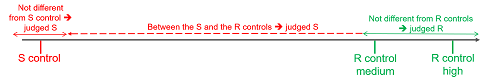 Ad. 48 : Résistance à Fusarium oxysporum f. sp. lycopersici – Pathotype 1EU/2US (Fol: 1EU/2US)Voir Ad. 47.Ad. 49 : Résistance à Fusarium oxysporum f. sp. lycopersici – Pathotype 2EU/3US (Fol: 2EU/3US)Voir Ad. 47.Ad. 50 : Résistance à Fusarium oxysporum f. sp. radicis-lycopersici (For)Ad. 51 : Résistance à Passalora fulva (Pf) – Race 0Ad. 59 : Résistance au virus de la mosaïque de la tomate – Souche 0 (ToMV: 0)La résistance aux souches 0, 1 et 2 doit être vérifiée dans le cadre d’un essai biologique (méthode i) ou d’un test avec marqueurs d’ADN (méthode ii), le cas échéant.essai biologique 
            ii)        Test avec marqueurs d’ADNLa résistance au virus de la mosaïque de la tomate (ToMV) est souvent fondée sur le gène de résistance Tm2 (allèle Tm2 ou Tm22). La présence d’allèles de résistance Tm2 et Tm22 et/ou d’allèles tm2 sensibles peut être détectée par les marqueurs co-dominants décrits dans Arens, P. et al.  (2010). Deux méthodes sont disponibles, la PCR conventionnelle et la PCR Taqman. Aspects spécifiques :PCR conventionnellePCR TaqmanAd. 60 : Résistance au virus de la mosaïque de la tomate virus de la mosaïque de la tomate - Souche 1 (ToMV: 1)Voir Ad. 59Ad. 61 : Résistance au virus de la mosaïque de la tomate - Souche 2 (ToMV: 2)Voir Ad. 59Ad. 62 : Résistance à Phytophthora infestans (Pi)Ad. 63 : Résistance à Pseudopyrenochaeta lycopersici (ex Pyrenochaeta lycopersici (Pl))Ad. 64 : Résistance à Stemphylium spp. (Ss)Ad. 65 : Résistance à Pseudomonas syringae pv. tomato (Pst)Ad. 66 : Résistance à Ralstonia solanacearum – Race 1 (Rs : 1)Ad. 67 : Résistance au virus des feuilles jaunes en cuillère de la tomate (TYLCV)Méthode d’agro-inoculation 
            ii)        Méthode d’inoculation de la mouche blancheAd. 68 : Résistance au virus de la tache bronzée de la tomate – Pathotype 0 (TSWV: 0)La résistance à la souche 0 doit être vérifiée dans le cadre d’un essai biologique (méthode i) ou d’un test avec marqueurs d’ADN (méthode ii), le cas échéant.
 
            i)         Essai biologiqueTest avec marqueurs d’ADN 
            La résistance au pathotype 0 du virus TSWV est souvent fondée sur le gène de résistance Sw-5. La présence d’allèles de résistance et/ou d’allèles sensibles peut être détectée par les marqueurs co-dominants décrits dans Dianese et al. (2010). Aspects spécifiques :Ad. 69 : Résistance à Leveillula taurica (Lt)Ad. 70 : Résistance à Pseudoidium neolycopersici (ex Oidium neolycopersici) (Pn) (ex On))Ad. 71 : Résistance au virus au virus tomato torrado (ToTV)1.Objet de ces principes directeurs d’examen2.Matériel requis2.12.22.3S’agissant des semences, celles-ci doivent satisfaire aux conditions minimales exigées pour la faculté germinative, la pureté spécifique, l’état sanitaire et la teneur en eau, indiquées par l’autorité compétente.2.42.53.Méthode d’examen3.1Nombre de cycles de végétationEn règle générale, la durée minimale des essais doit être de deux cycles de végétation indépendants.Les deux cycles de végétation indépendants doivent être sous la forme de deux plantations distinctes.L’examen d’une variété peut être achevé quand le service compétent peut déterminer avec certitude le résultat de l’examen.3.2Lieu des essaisEn règle générale, les essais doivent être conduits en un seul lieu.  Pour les essais conduits dans plusieurs lieux, des indications figurent dans le document TGP/9, intitulé “Examen de la distinction”.3.3Conditions relatives à la conduite de l’examenLes essais doivent être conduits dans des conditions assurant une croissance satisfaisante pour l’expression des caractères pertinents de la variété et pour la conduite de l’examen.3.4Protocole d’essai3.4.13.5Essais supplémentairesDes essais supplémentaires peuvent être établis pour l’observation de caractères pertinents.4.Examen de la distinction, de l’homogénéité et de la stabilité4.1Distinction4.1.1Recommandations généralesIl est particulièrement important pour les utilisateurs de ces principes directeurs d’examen de consulter l’introduction générale avant toute décision quant à la distinction.  Cependant, il conviendra de prêter une attention particulière aux points ci-après. 4.1.2Différences reproductiblesLes différences observées entre les variétés peuvent être suffisamment nettes pour qu’un deuxième cycle de végétation ne soit pas nécessaire.  En outre, dans certains cas, l’influence du milieu n’appelle pas plus d’un cycle de végétation pour s’assurer que les différences observées entre les variétés sont suffisamment reproductibles.  L’un des moyens de s’assurer qu’une différence observée dans un caractère lors d’un essai en culture est suffisamment reproductible consiste à examiner le caractère au moyen de deux observations indépendantes au moins.4.1.3Différences nettesLa netteté de la différence entre deux variétés dépend de nombreux facteurs, et notamment du type d’expression du caractère examiné, selon qu’il s’agit d’un caractère qualitatif, un caractère quantitatif ou encore pseudo-qualitatif.  Il est donc important que les utilisateurs de ces principes directeurs d’examen soient familiarisés avec les recommandations contenues dans l’introduction générale avant toute décision quant à la distinction.4.1.44.1.5Méthode d’observationLa méthode recommandée pour l’observation du caractère aux fins de la distinction est indiquée par le code suivant dans le tableau des caractères (voir le document TGP/9 ‘Examen de la distinction’, section 4 ‘Observation des caractères’) :Type d’observation:  visuelle (V) ou mesure (M)L’observation “visuelle” (V) est une observation fondée sur le jugement de l’expert.  Aux fins du présent document, on entend par observation “visuelle” les observations sensorielles des experts et cela inclut donc aussi l’odorat, le goût et le toucher.  Entrent également dans cette catégorie les observations pour lesquelles l’expert utilise des références (diagrammes, variétés indiquées à titre d’exemples, comparaison deux à deux) ou des chartes (chartes de couleur).  La mesure (M) est une observation objective en fonction d’une échelle graphique linéaire, effectuée à l’aide d’une règle, d’une balance, d’un colorimètre, de dates, d’un dénombrement, etc.Lorsque plusieurs méthodes d’observation du caractère sont indiquées dans le tableau des caractères (p.ex. VG/MG), des indications sur le choix d’une méthode adaptée figurent à la section 4.2 du document TGP/9.4.2Homogénéité4.2.1Il est particulièrement important pour les utilisateurs de ces principes directeurs d’examen de consulter l’introduction générale avant toute décision quant à l’homogénéité.  Cependant, il conviendra de prêter une attention particulière aux points ci-après : 4.2.24.2.34.3Stabilité4.3.1Dans la pratique, il n’est pas d’usage d’effectuer des essais de stabilité dont les résultats apportent la même certitude que l’examen de la distinction ou de l’homogénéité.  L’expérience montre cependant que, dans le cas de nombreux types de variétés, lorsqu’une variété s’est révélée homogène, elle peut aussi être considérée comme stable.4.3.2Lorsqu’il y a lieu, ou en cas de doute, la stabilité peut être évaluée plus précisément en examinant un nouveau lot de semences ou un nouveau matériel végétal, afin de vérifier qu’il présente les mêmes caractères que le matériel fourni initialement.5.Groupement des variétés et organisation des essais en culture5.1Pour sélectionner les variétés notoirement connues à cultiver lors des essais avec la variété candidate et déterminer comment diviser en groupes ces variétés pour faciliter la détermination de la distinction, il est utile d’utiliser des caractères de groupement.5.2Les caractères de groupement sont ceux dont les niveaux d’expression observés, même dans différents sites, peuvent être utilisés, soit individuellement soit avec d’autres caractères de même nature, a) pour sélectionner des variétés notoirement connues susceptibles d’être exclues de l’essai en culture pratiqué pour l’examen de la distinction et b) pour organiser l’essai en culture de telle sorte que les variétés voisines soient regroupées.5.3Il a été convenu de l’utilité des caractères ci-après pour le groupement des variétés :5.4Des conseils relatifs à l’utilisation des caractères de groupement dans la procédure d’examen de la distinction figurent dans l’introduction générale et le document TGP/9 “Examen de la distinction”.6.Introduction du tableau des caractères6.1Catégories de caractères6.1.1Caractères standard figurant dans les principes directeurs d’examenLes caractères standard figurant dans les principes directeurs d’examen sont ceux qui sont admis par l’UPOV en vue de l’examen DHS et parmi lesquels les membres de l’Union peuvent choisir ceux qui sont adaptés à leurs besoins particuliers.6.1.2Caractères avec astérisqueLes caractères avec astérisque (signalés par un *) sont des caractères figurant dans les principes directeurs d’examen qui sont importants pour l’harmonisation internationale des descriptions variétales : ils doivent toujours être pris en considération dans l’examen DHS et être inclus dans la description variétale par tous les membres de l’Union, sauf lorsque cela est impossible compte tenu du niveau d’expression d’un caractère précédent ou des conditions de milieu régionales.6.2Niveaux d’expression et notes correspondantes6.2.1Des niveaux d’expression sont indiqués pour chaque caractère afin de définir le caractère et d’harmoniser les descriptions.  Pour faciliter la consignation des données ainsi que l’établissement et l’échange des descriptions, à chaque niveau d’expression est attribuée une note exprimée par un chiffre.6.2.2Tous les niveaux d’expression pertinents sont présentés dans le caractère.6.2.3Des précisions concernant la présentation des niveaux d’expression et des notes figurent dans le document TGP/7 “Élaboration des principes directeurs d’examen”.6.3Types d’expressionUne explication des types d’expression des caractères (caractères qualitatifs, quantitatifs et pseudo qualitatifs) est donnée dans l’introduction générale.6.4Variétés indiquées à titre d’exemplesAu besoin, des variétés sont indiquées à titre d’exemples afin de mieux définir les niveaux d’expression d’un caractère.6.5Légende7.Table of Characteristics/Tableau des caractères/Merkmalstabelle/Tabla de caracteresEnglishEnglishfrançaisfrançaisdeutschespañolExample Varieties
Exemples
Beispielssorten
Variedades ejemplo
Note/
Nota1.(*)QNVS(+)absentabsentabsentsabsentsfehlendausenteColt, VTM2151partially presentpartially presentpartiellement présentepartiellement présenteteilweise vorhandenparcialmente presente2totally presenttotally presentcomplètement présentecomplètement présentevollständig vorhandentotalmente presenteDaniela, Marmande VR32.(*)QLVG(+)determinatedeterminatedéterminédéterminébegrenzt wachsenddeterminadoRio Grande, Siluet1indeterminateindeterminateindéterminéindéterminéunbegrenzt wachsendindeterminadoDaniela, Florenteen, Marmande VR, Saint‑Pierre23.(*)QNMS/VG(+)very fewvery fewtrès petittrès petitsehr geringmuy bajoCherry Falls1very few to fewvery few to fewtrès petit à petittrès petit à petitsehr gering bis geringmuy bajo a bajoMonty2fewfewpetitpetitgeringbajoSimplex3few to mediumfew to mediumpetit à moyenpetit à moyengering bis mittelbajo a medio4mediummediummoyenmoyenmittelmediaMiceno5medium to manymedium to manymoyen à élevémoyen à élevémittel bis hochmedio a alto6manymanyélevéélevéhochaltoMalkonet7many to very manymany to very manyélevé à très élevéélevé à très élevéhoch bis sehr hochalto a muy altoGrownet8very manyvery manytrès élevétrès élevésehr hochmuy alto94.QNVG(+)absent or very weakabsent or very weakabsente ou très faibleabsente ou très faiblefehlend oder sehr geringausente o muy débilRebelski1very weak to weakvery weak to weaktrès faible à faibletrès faible à faiblesehr gering bis geringmuy débil a débil2weakweakfaiblefaiblegeringdébilMontfavet 63-53weak to mediumweak to mediumfaible à moyennefaible à moyennegering bis mitteldébil a media4mediummediummoyennemoyennemittelmediaMiniprio, Philovita5medium to strongmedium to strongmoyenne à fortemoyenne à fortemittel bis starkmedia a fuerte6strongstrongfortefortestarkfuerteGrinta7strong to very strongstrong to very strongforte à très forteforte à très fortestark bis sehr starkfuerte a muy fuerte8very strongvery strongtrès fortetrès fortesehr starkmuy fuerteVillax95.QNMS/VG(+)very shortvery shorttrès courtetrès courtesehr kurzmuy corta1very short to shortvery short to shorttrès courte à courtetrès courte à courtesehr kurz bis kurzmuy corta a corta2shortshortcourtecourtekurzcortaPrimioso3short to mediumshort to mediumcourte à moyennecourte à moyennekurz bis mittelcorta a media4mediummediummoyennemoyennemittelmediaCampari, Montfavet 63-55medium to longmedium to longmoyenne à longuemoyenne à longuemittel bis langmedia a larga6longlonglonguelonguelanglargaRebelski, Tomawak7long to very longlong to very longlongue à très longuelongue à très longuelang bis sehr langlarga a muy larga8very longvery longtrès longuetrès longuesehr langmuy larga96.(*)QNMS/VG(+)very shortvery shorttrès courtetrès courtesehr niedrigmuy bajaGarderner's Delight, Maresme, Zadenna1very short to shortvery short to shorttrès courte à courtetrès courte à courtesehr niedrig bis niedrigmuy baja a baja2shortshortcourtecourteniedrigbajaDelfine, Despina3short to mediumshort to mediumcourte à moyennecourte à moyenneniedrig bis mittelbaja a media4mediummediummoyennemoyennemittelmediaBrooklyn, Campari5medium to tallmedium to tallmoyenne à hautemoyenne à hautemittel bis hochmedia a alta6talltallhautehautehochaltaClimberley, Pitenza7tall to very talltall to very tallhaute à très hautehaute à très hautehoch bis sehr hochalta a muy alta8very tallvery talltrès hautetrès hautesehr hochmuy altaGoldwin, Romindo97.(*)QNVG(+)(a)erecterectdressédresséaufrechterecto1erect to semi-erecterect to semi-erectdressé à demi-dressédressé à demi-dresséaufrecht bis halbaufrechterecto a semierecto2semi-erectsemi-erectdemi-dressédemi-dresséhalbaufrechtsemierectoZadenna3semi-erect to horizontalsemi-erect to horizontaldemi-dressé à horizontaldemi-dressé à horizontalhalbaufrecht bis waagerechtsemierecto a horizontal4horizontalhorizontalhorizontalhorizontalwaagerechthorizontalBrioso, Geronimo5horizontal to semi-droopinghorizontal to semi-droopinghorizontal à demi-retombanthorizontal à demi-retombantwaagerecht bis halbüberhängendhorizontal a semicolgante6semi-droopingsemi-droopingdemi-retombantdemi-retombanthalbüberhängendsemicolganteLeonce, Montfavet 63-5, Upper7semi-drooping to droopingsemi-drooping to droopingdemi-retombant à retombantdemi-retombant à retombanthalbüberhängend bis überhängendsemicolgante a colgante8droopingdroopingretombantretombantüberhängendcolganteCaboverde98.QNMS/VG(a)very shortvery shorttrès courtetrès courtesehr kurzmuy corta1very short to shortvery short to shorttrès courte à courtetrès courte à courtesehr kurz bis kurzmuy corta a corta2shortshortcourtecourtekurzcortaRed Robin3short to mediumshort to mediumcourte à moyennecourte à moyennekurz bis mittelcorta a media4mediummediummoyennemoyennemittelmediaMezcal, Rio Grande5medium to longmedium to longmoyenne à longuemoyenne à longuemittel bis langmedia a larga6longlonglonguelonguelanglargaGeronimo, Montfavet 63-57long to very longlong to very longlongue à très longuelongue à très longuelang bis sehr langlarga a muy larga8very longvery longtrès longuetrès longuesehr langmuy larga99.QNMS/VG(a)very narrowvery narrowtrès étroitetrès étroitesehr schmalmuy estrecha1very narrow to narrowvery narrow to narrowtrès étroite à étroitetrès étroite à étroitesehr schmal bis schmalmuy estrecha a estrecha2narrownarrowétroiteétroiteschmalestrechaRed Robin3narrow to mediumnarrow to mediumétroite à moyenneétroite à moyenneschmal bis mittelestrecha a media4mediummediummoyennemoyennemittelmediaRio Grande5medium to broadmedium to broadmoyenne à largemoyenne à largemittel bis breitmedia a ancha6broadbroadlargelargebreitanchaBrioso, Saint‑Pierre7broad to very broadbroad to very broadlarge à très largelarge à très largebreit bis sehr breitancha muy ancha8very broadvery broadtrès largetrès largesehr breitmuy ancha910.(*)QLVG(+)(a)pinnatepinnatepennépennégefiedertpinnadoMatina1bipinnatebipinnatebipennébipennédoppelt gefiedertbipinnadoDaniela, Saint‑Pierre211.QNVG(+)(a)very smallvery smalltrès petitetrès petitesehr kleinmuy pequeñoMicrotom1very small to smallvery small to smalltrès petite à petitetrès petite à petitesehr klein bis kleinmuy pequeño a pequeño2smallsmallpetitepetitekleinpequeñoTiny Tim3small to mediumsmall to mediumpetite à moyennepetite à moyenneklein bis mittelpequeño a medio4mediummediummoyennemoyennemittelmedioGeronimo, Marmande VR5medium to largemedium to largemoyenne à grandemoyenne à grandemittel bis großmedio a grande6largelargegrandegrandegroßgrandeDaniela7large to very largelarge to very largegrande à très grandegrande à très grandegroß bis sehr großgrande a muy grande8very largevery largetrès grandetrès grandesehr großmuy grande912.(*)QNVG(a)very lightvery lighttrès clairetrès clairesehr hellmuy clara1very light to lightvery light to lighttrès claire à clairetrès claire à clairesehr hell bis hellmuy clara a clara2lightlightclaireclairehellclaraRossol3light to mediumlight to mediumclaire à moyenneclaire à moyennehell bis mittelclara a media4mediummediummoyennemoyennemittelmediaRebelski5medium to darkmedium to darkmoyenne à foncéemoyenne à foncéemittel bis dunkelmedia a oscura6darkdarkfoncéefoncéedunkeloscuraDaniela, Red Robin7dark to very darkdark to very darkfoncée à très foncéefoncée à très foncéedunkel bis sehr dunkeloscura a muy oscura8very darkvery darktrès foncéetrès foncéesehr dunkelmuy oscura913.QNVG(+)(a)very weakvery weaktrès faibletrès faiblesehr geringmuy débilSpeedax1very weak to weakvery weak to weaktrès faible à faibletrès faible à faiblesehr gering bis geringmuy débil a débil2weakweakfaiblefaiblegeringdébilDaniela, Losna3weak to mediumweak to mediumfaible à moyennefaible à moyennegering bis mitteldébil a media4mediummediummoyennemoyennemittelmediaMarmande VR5medium to strongmedium to strongmoyenne à fortemoyenne à fortemittel bis starkmedia a fuerte6strongstrongfortefortestarkfuerteAlbis, Dulcemiel, Lutecia7strong to very strongstrong to very strongforte à très forteforte à très fortestark bis sehr starkfuerte a muy fuerteWasino8very strongvery strongtrès fortetrès fortesehr starkmuy fuerte914.QNVG(+)(a)very weakvery weaktrès faibletrès faiblesehr geringmuy débil1very weak to weakvery weak to weaktrès faible à faibletrès faible à faiblesehr gering bis geringmuy débil a débil2weakweakfaiblefaiblegeringdébilDaniela3weak to mediumweak to mediumfaible à moyennefaible à moyennegering bis mitteldébil a medio4mediummediummoyennemoyennemittelmedioMarmande VR, Octavio, Syrio5medium to strongmedium to strongmoyenne à fortemoyenne à fortemittel bis starkmedio a fuerte6strongstrongfortefortestarkfuerteAlbis, Delfine, Paronset, Red Robin7strong to very strongstrong to very strongforte à très forteforte à très fortestark bis sehr starkfuerte a muy fuerte8very strongvery strongtrès fortetrès fortesehr starkmuy fuerte915.QNVG(+)(a)erecterectdressédresséaufrechterectoVolantis1erect to semi-erecterect to semi-erectdressé à demi-dressédressé à demi-dresséaufrecht bis halbaufrechterecto a semierecto2semi-erectsemi-erectdemi-dressédemi-dresséhalbaufrechtsemierectoGeronimo, Marmande VR3semi-erect to horizontalsemi-erect to horizontaldemi-dressé à horizontaldemi-dressé à horizontalhalbaufrecht bis waagerechtsemierecto a horizontal4horizontalhorizontalhorizontalhorizontalwaagerechthorizontalDelisher516.PQMS/VG(+)mainly uniparousmainly uniparousprincipalement unipareprincipalement unipareüberwiegend unverzweigtprincipalmente uníparosGeronimo, Red Robin1equally uniparous and multiparousequally uniparous and multiparousautant unipare que multipareautant unipare que multipareintermediärigualmente uníparas y multíparasHarzfeuer2mainly multiparousmainly multiparousprincipalement multiparesprincipalement multiparesüberwiegend verzweigtprincipalmente multíparasKarelya3multifloramultifloramultifloremultifloremultifloramultifloraMini Star, Sweedor417.(*)QLVGyellowyellowjaunejaunegelbamarilloMarmande VR, Santorange1orangeorangeorangeorangeorangenaranjaMountain Vineyard, Orama218.(*)QLVG(+)absentabsentabsenteabsentefehlendausenteMerlice, Rio Grande1presentpresentprésenteprésentevorhandenpresenteDaniela, Grownet, Montfavet 63-5919.(*)QNMS/VG(+)very shortvery shorttrès courtetrès courtesehr kurzmuy corta1very short to shortvery short to shorttrès courte à courtetrès courte à courtesehr kurz bis kurzmuy corta a corta2shortshortcourtecourtekurzcortaCerise, Ferline3short to mediumshort to mediumcourte à moyennecourte à moyennekurz bis mittelcorta a media4mediummediummoyennemoyennemittelmediaCaboverde, Grownet5medium to longmedium to longmoyenne à longuemoyenne à longuemittel bis langmedia a larga6longlonglonguelonguelanglargaSir Elyan7long to very longlong to very longlongue à très longuelongue à très longuelang bis sehr langlarga a muy larga8very longvery longtrès longuetrès longuesehr langmuy larga920.(*)QLVG(+)(b)absentabsentabsentabsentfehlendausenteGeronimo1presentpresentprésentprésentvorhandenpresenteDaniela, Montfavet 63-5921.QNVG(+)(b)very smallvery smalltrès petittrès petitsehr geringmuy pequeñoDaniela1very small to smallvery small to smalltrès petit à petittrès petit à petitsehr gering bis geringmuy pequeño a pequeño2smallsmallpetitpetitgeringpequeñoShiren, Siluet3small to mediumsmall to mediumpetit à moyenpetit à moyengering bis mittelpequeño a medio4mediummediummoyenmoyenmittelmedioMarmalindo, Montfavet 63-5, 
Red Robin5medium to largemedium to largemoyen à grandmoyen à grandmittel bis großmedio a grande6largelargegrandgrandgroßgrandeCobra, Dulcemiel7large to very largelarge to very largegrand à très grandgrand à très grandgroß bis sehr großgrande a muy grande8very largevery largetrès grandtrès grandsehr großmuy grande922.QNVG(+)(b)very lightvery lighttrès clairetrès clairesehr hellmuy clara1very light to lightvery light to lighttrès claire à clairetrès claire à clairesehr hell bis hellmuy clara a clara2lightlightclaireclairehellclaraDaniela, Soltyno3light to mediumlight to mediumclaire à moyenneclaire à moyennehell bis mittelclara a media4mediummediummoyennemoyennemittelmediaMontfavet 63-5, Santonio, Sunita5medium to darkmedium to darkmoyenne à foncéemoyenne à foncéemittel bis dunkelmedia a oscura6darkdarkfoncéefoncéedunkeloscuraBrito, Nugget7dark to very darkdark to very darkfoncée à très foncéefoncée à très foncéedunkel bis sehr dunkeloscura a muy oscura8very darkvery darktrès foncéetrès foncéesehr dunkelmuy oscura923.(*)QNVG(+)(b)very lightvery lighttrès clairetrès clairesehr hellmuy claraClaree1very light to lightvery light to lighttrès claire à clairetrès claire à clairesehr hell bis hellmuy clara a clara2lightlightclaireclairehellclaraDaniela, Durinta, Trust3light to mediumlight to mediumclaire à moyenneclaire à moyennehell bis mittelclara a media4mediummediummoyennemoyennemittelmediaSunita, Tropical5medium to darkmedium to darkmoyenne à foncéemoyenne à foncéemittel bis dunkelmedia a oscura6darkdarkfoncéefoncéedunkeloscuraCentella, Chocomate, Uragano7dark to very darkdark to very darkfoncée à très foncéefoncée à très foncéedunkel bis sehr dunkeloscura a muy oscura8very darkvery darktrès foncéetrès foncéesehr dunkelmuy oscuraMomi, Verdi924.(*)QLVG(+)(b)absentabsentabsentesabsentesfehlendausenteDaniela, Guanche, Jasminia1presentpresentprésentesprésentesvorhandenpresenteGreen Zebra, Tigerella925.(*)QLVG(b)absentabsentabsenteabsentefehlendausenteDurinta1presentpresentprésenteprésentevorhandenpresenteHN5003926.(*)QNMS/VG(c)very smallvery smalltrès petitetrès petitesehr kleinmuy pequeñoCerise, Sweet 1001very small to smallvery small to smalltrès petite à petitetrès petite à petitesehr klein bis kleinmuy pequeño a pequeñoDolcetini, Genio2smallsmallpetitepetitekleinpequeñoBrioso, Tankini3small to mediumsmall to mediumpetite à moyennepetite à moyenneklein bis mittelpequeño a medioLarimar, Progress4mediummediummoyennemoyennemittelmedioMezcal, Oceano5medium to largemedium to largemoyenne à grandemoyenne à grandemittel bis großmedio a grandeLuminance, Rio Grande6largelargegrandegrandegroßgrandeCarmello, Floradade7large to very largelarge to very largegrande à très grandegrande à très grandegroß bis sehr großgrande a muy grandeFlorenteen, Grownet8very largevery largetrès grandetrès grandesehr großmuy grandeCupidissimo, Marsilia927.(*)QNMS/VG(+)(c)very compressedvery compressedtrès comprimétrès compriméstark zusammengedrückmuy comprimidaMargold, Marmande VR1very compressed to moderately compressedvery compressed to moderately compressedtrès comprimé à modérément comprimétrès comprimé à modérément compriméstark zusammengedrück bis mäßig zusammengedrückmuy comprimida a moderadamente comprimidaLutecia, Shourouq2moderately compressedmoderately compressedmodérément comprimémodérément comprimémäßig zusammengedrückmoderadamente comprimidaCupidissimo, Motto3moderately compressed to mediummoderately compressed to mediummodérément comprimé à moyenmodérément comprimé à moyenmäßig zusammengedrück bis mittelmoderadamente comprimida a mediaKaponet, Laureen, Merlice4mediummediummoyenmoyenmittelmediaChocostar, Mezcal, Red Robin5medium to moderately elongatedmedium to moderately elongatedmoyen à modérément allongémoyen à modérément allongémittel bis mäßig langgezogenmedia a moderadamente alargadaDulcini, Ibix6moderately elongatedmoderately elongatedmodérément allongémodérément allongémäßig langgezogenmoderadamente alargadaOceano, Oribustar, 
Rio Grande7moderately elongated to very elongatedmoderately elongated to very elongatedmodérément allongé à très allongémodérément allongé à très allongémäßig langgezogen bis stark langgezogenmoderadamente alargada a muy alargadaIbrax, Sir Elyan8very elongatedvery elongatedtrès allongétrès allongéstark langgezogenmuy alargadaBellandine, Capriccio, Elko928.(*)PQVG(+)(c)flattenedflattenedaplatieaplatieabgeflachtaplanadaMargold, Marmande VR1oblateoblatearrondie-aplatiearrondie-aplatiebreitrundachatadaCartesio, Gloriette, Merlice, Montfavet 63-52circularcircularcirculairecirculairekreisförmigcircularCerise, Soussia3oblongoblongoblongueoblonguerechteckigoblongaLandolino, Red Sky4cylindriccylindriccylindriquecylindriquezylindrischcilíndricaHypeel 244, Sir Elyan5ellipticellipticelliptiqueelliptiqueeingekerbtelípticaObock6cordatecordatecordéecordéeherzförmigcordadaCuor di Bue, Cupidissimo, Laureen, Valenciano7ovateovateovaleovaleeiförmigovalDualrow, Soto8obovateobovateobovaleobovaleverkehrt eiförmigobovalDuquesa, Estelle, Mezcal9pyriformpyriformpiriformepiriformebirnenförmigpiriformeOceano, Olivenza, Operino10obcordateobcordateobcordéobcordéverkehrt herzförmigobcordadaCuore del Ponente, Ingrid1129.(*)QNVG(+)(c)absent or very weakabsent or very weakabsentes ou très faiblesabsentes ou très faiblesfehlend oder sehr geringausente o muy débilCerise, Conchita1very weak to weakvery weak to weaktrès faibles à faiblestrès faibles à faiblessehr gering bis geringmuy débil a débil2weakweakfaiblesfaiblesgeringdébilBaikonur, Guanche3weak to mediumweak to mediumfaibles à moyennesfaibles à moyennesgering bis mitteldébil a medio4mediummediummoyennesmoyennesmittelmedioMontfavet 63-5, Shourouq5medium to strongmedium to strongmoyennes à fortesmoyennes à fortesmittel bis starkmedio a fuerte6strongstrongfortesfortesstarkfuerteMarmalindo, 
Marmande VR, Marsilia7strong to very strongstrong to very strongfortes à très fortesfortes à très fortesstark bis sehr starkfuerte a muy fuerte8very strongvery strongtrès fortestrès fortessehr starkmuy fuerteIngrid, Marsalato930.QNVG(+)(c)absent or very weakabsent or very weakabsente ou très faibleabsente ou très faiblefehlend oder sehr geringausente o muy débilMirante, Sweet Baby1very weak to weakvery weak to weaktrès faible à faibletrès faible à faiblesehr gering bis geringmuy débil a débil2weakweakfaiblefaiblegeringdébilBodega, Lebron, Melody3weak to mediumweak to mediumfaible à moyennefaible à moyennegering bis mitteldébil a media4mediummediummoyennemoyennemittelmediaFandango, Hibisco, Jasminia, Saint‑Pierre5medium to strongmedium to strongmoyenne à fortemoyenne à fortemittel bis starkmedia a fuerte6strongstrongfortefortestarkfuerteIgido, Losna, 
Marmande VR7strong to very strongstrong to very strongforte à très forteforte à très fortestark bis sehr starkfuerte a muy fuerte8very strongvery strongtrès fortetrès fortesehr starkmuy fuerte931.QNMS/VG(+)(c)very smallvery smalltrès petitetrès petitesehr kleinmuy pequeñoCerise, Sweet Baby1very small to smallvery small to smalltrès petite à petitetrès petite à petitesehr klein bis kleinmuy pequeño a pequeño2smallsmallpetitepetitekleinpequeñoCherrubino, Tukami3small to mediumsmall to mediumpetite à moyennepetite à moyenneklein bis mittelpequeño a medio4mediummediummoyennemoyennemittelmedioBodega, Hibisco, Montfavet 63-55medium to largemedium to largemoyenne à grandemoyenne à grandemittel bis großmedio a grande6largelargegrandegrandegroßgrandeFandango, Gloriette, Jasminia7large to very largelarge to very largegrande à très grandegrande à très grandegroß bis sehr großgrande a muy grande8very largevery largetrès grandetrès grandesehr großmuy grandeBaikonur, Ensemble, Marmande VR932.QNMS/VG(+)(c)very smallvery smalltrès petitetrès petitesehr kleinmuy pequeñoCerise, Conchita, Mirante1very small to smallvery small to smalltrès petite à petitetrès petite à petitesehr klein bis kleinmuy pequeño a pequeño2smallsmallpetitepetitekleinpequeñoEnsemble, Lilos, Montfavet 63-53small to mediumsmall to mediumpetite à moyennepetite à moyenneklein bis mittelpequeño a medio4mediummediummoyennemoyennemittelmedioPink Bisou5medium to largemedium to largemoyenne à grandemoyenne à grandemittel bis großmedio a grande6largelargegrandegrandegroßgrandeEsmira, Marinda, Marmande VR, Saint‑Pierre7large to very largelarge to very largegrande à très grandegrande à très grandegroß bis sehr großgrande a muy grande8very largevery largetrès grandetrès grandesehr großmuy grandeMarsalato, Marsilia933.QNVG(+)(c)indentedindenteddépriméedépriméeeingesenkthundidaMarmande VR1indented to flatindented to flatdéprimée à aplatiedéprimée à aplatieeingesenkt bis flachhundida a planaFramboo, Linnea2flatflataplatieaplatieflachplanaMontfavet 63-5, Realeza, Viniccio3flat to pointedflat to pointedaplatie à pointueaplatie à pointueflach bis zugespitztplana a puntiagudaBatistuta4pointedpointedpointuepointuezugespitztpuntiagudaRoma VF, Talentum534.QNMS/VG(+)(c)very smallvery smalltrès petittrès petitsehr kleinmuy pequeñoCerise1very small to smallvery small to smalltrès petit à petittrès petit à petitsehr klein bis kleinmuy pequeño a pequeño2smallsmallpetitpetitkleinpequeñoDolcevita, Takumi3small to mediumsmall to mediumpetit à moyenpetit à moyenklein bis mittelpequeño a medio4mediummediummoyenmoyenmittelmedioLosna, Montfavet 63-5, Tastery5medium to largemedium to largemoyen à grandmoyen à grandmittel bis großmedio a grande6largelargegrandgrandgroßgrandeCommodo, Paradigma7large to very largelarge to very largegrand à très grandgrand à très grandgroß bis sehr großgrande a muy grande8very largevery largetrès grandtrès grandsehr großmuy grandeBaikonur, Marmande VR, Valenciano935.QNVG(+)(c)very thinvery thintrès mincetrès mincesehr dünnmuy delgadoCerise1very thin to thinvery thin to thintrès mince à mincetrès mince à mincesehr dünn bis dünnmuy delgado a delgado2thinthinmincemincedünndelgadoAstuto, Conchita, Marmande VR3thin to mediumthin to mediummince à moyennemince à moyennedünn bis mitteldelgado a medio4mediummediummoyennemoyennemittelmedioJayran, Montfavet 63-5, Refosco5medium to thickmedium to thickmoyenne à épaissemoyenne à épaissemittel bis dickmedio a grueso6thickthicképaisseépaissedickgruesoLosna, Reconquista7thick to very thickthick to very thicképaisse à très épaisseépaisse à très épaissedick bis sehr dickgrueso a muy grueso8very thickvery thicktrès épaissetrès épaissesehr dickmuy gruesoDelibes, Floyd, Myriade, Orinade936.(*)QNMS/VG(+)(c)only twoonly twoseulement deuxseulement deuxnur zweisólo dosCreativo, San Marzano 2, Tropical1two and threetwo and threedeux et troisdeux et troiszwei und dreidos y tresBomfado, Orinade2three and fourthree and fourtrois et quatretrois et quatredrei und viertres y cuatroDurinta, Montfavet 63-53four, five or sixfour, five or sixquatre, cinq ou sixquatre, cinq ou sixvier, fünf oder sechscuatro, cinco o seisRovente, Tosmar, Tradiro4more than sixmore than sixplus de sixplus de sixmehr als sechsmás de seisBronson, Chocostar, Marmande VR537.(*)QLVG(+)(c)absentabsentabsentabsentfehlendausenteAllflesh 1120, Nun 035601presentpresentprésentprésentvorhandenpresenteDaniela, Rio Grande938.(*)PQVG(+)(c)yellowish whiteyellowish whiteblanc jaunâtreblanc jaunâtregelblichweißblanco amarillentoCream Sausage1yellowyellowjaunejaunegelbamarilloBabylor, Mimosa2orangeorangeorangeorangeorangenaranjaOperino, Oranjestar3pinkpinkroseroserosarosaFramboo, Pink Wand, Tomimaru Muchoo4redredrougerougerotrojoDaniela, Ferline, Montfavet 63-5, Saint‑Pierre, Umaca5brownbrownbrunbrunbraunmarrónChocostar, Marbruni6greengreenvertvertgrünverdeGreen Grape, Green Zebra739.PQVG(+)(c)yellowish whiteyellowish whiteblanc jaunâtreblanc jaunâtregelblichweißblanco amarillentoCream Sausage1yellowyellowjaunejaunegelbamarilloBabylor, Mimosa2orangeorangeorangeorangeorangenaranjaOperino, Oranjestar3pinkpinkroseroserosarosaFramboo, Pink Wand4redredrougerougerotrojoDaniela, Ferline, Montfavet 63-5, Saint‑Pierre, Tomimaru Muchoo, Umaca5brownbrownmarronmarronbraunmarrónChocostar, Marbruni6greengreenvertvertgrünverdeGreen Grape, Green Zebra740.QNVG(+)(c)weakweakfaiblefaiblegeringdébilFocale, Josefina, Sylvana1mediummediummoyennemoyennemittelmedioVentero2strongstrongfortefortestarkfuerteDaltoma, Mecano341.(*)QLVG(+)(c)colorlesscolorlessincoloreincolorefarblosincoloroBlack Opal, Fruits, 
House Momotaro, Marvori1yellowyellowjaunejaunegelbamarilloBrown Berry, Daniela242.(*)QNVG(+)(c)very softvery softtrès molletrès mollesehr weichmuy blandaMarmande VR1very soft to softvery soft to softtrès molle à molletrès molle à mollesehr weich bis weichmuy blanda a blanda2softsoftmollemolleweichblandaMarinda, Marsalato3soft to mediumsoft to mediummolle à moyennemolle à moyenneweich bis mittelblanda a media4mediummediummoyennemoyennemittelmediaRosannita, Sunita5medium to firmmedium to firmmoyenne à fermemoyenne à fermemittel bis festmedia a firme6firmfirmfermefermefestfirmeLosna, Octavio, Tradiro7fim to very firmfim to very firmferme à très fermeferme à très fermefim bis sehr festfirme a muy firme8very firmvery firmtrès fermetrès fermesehr festmuy firmeBrito, Daniela, Larimar, Lolek943.QNMG/MS(+)very earlyvery earlytrès précocetrès précocesehr frühmuy tempranaPyremello, Trambellino1very early to earlyvery early to earlytrès précoce à précocetrès précoce à précocesehr früh bis frühmuy temprana a tempranaCreativo, Tropical2earlyearlyprécoceprécocefrühtempranaDelizia, Lemonade, Zorayda3early to mediumearly to mediumprécoce à moyenneprécoce à moyennefrüh bis mitteltemprana a mediaCindel, Goldwin, Organza4mediummediummoyennemoyennemittelmediaDelisher, Losna, Montfavet 63-5, Sonico5medium to latemedium to latemoyenne à tardivemoyenne à tardivemittel bis spätmedia a tardíaOrama, Soltyno6latelatetardivetardivespättardíaOctydia, Raymos, Saint‑Pierre, Sylvana7late to very latelate to very latetardive à très tardivetardive à très tardivespät bis sehr spättardía a muy tardíaNissos, Paronset8very latevery latetrès tardivetrès tardivesehr spätmuy tardíaAtago, Brito, Wafira944.(*)QNMG(+)very earlyvery earlytrès précocetrès précocesehr frühmuy tempranaGoldwin, Pyremello, Sweet Baby, Trambellino1very early to earlyvery early to earlytrès précoce à précocetrès précoce à précocesehr früh bis frühmuy temprana a tempranaDelisher2earlyearlyprécoceprécocefrühtempranaLemonade, Shiren, Zorayda3early to mediumearly to mediumprécoce à moyenneprécoce à moyennefrüh bis mitteltemprana a media4mediummediummoyennemoyennemittelmediaDelizia, Losna, Sonico5medium to latemedium to latemoyenne à tardivemoyenne à tardivemittel bis spätmedia a tardía6latelatetardivetardivespättardíaMariana, Saneh7late to very latelate to very latetardive à très tardivetardive à très tardivespät bis sehr spättardía a muy tardía8very latevery latetrès tardivetrès tardivesehr spätmuy tardíaAtago, Brito, Daniela, Raymos, Wafira945.QNMS/VS(+)absent or lowabsent or lowabsente ou faibleabsente ou faiblefehlend oder geringausente o bajaCasaque Rouge1mediummediummoyennemoyennemittelmediaCampeon, Tyonic2highhighélevéeélevéehochaltaAnahu, 
Anahu x Casaque Rouge346.QLVG(+)absentabsentabsenteabsentefehlendausenteMarmande verte, Moneymaker1presentpresentprésenteprésentevorhandenpresenteMarmande VR, Monalbo947.QLVG(+)absentabsentabsenteabsentefehlendausenteMarmande verte, Moneymaker1presentpresentprésenteprésentevorhandenpresenteAnabel, Marporum, Marsol948.QLVG(+)absentabsentabsenteabsentefehlendausenteMarmande verte, Moneymaker1presentpresentprésenteprésentevorhandenpresenteMotelle949.QLVG(+)absentabsentabsenteabsentefehlendausenteMarmande verte, Motelle1presentpresentprésenteprésentevorhandenpresenteAlliance, Ivanhoé950.QLVG(+)absentabsentabsenteabsentefehlendausenteMoneymaker, Motelle1presentpresentprésenteprésentevorhandenpresenteMomor951.QLVG(+)absentabsentabsenteabsentefehlendausenteMonalbo, Moneymaker1presentpresentprésenteprésentevorhandenpresenteAntique, Pink Treat, Retinto, Sprigel, Triatlon952.QLVG(+)absentabsentabsenteabsentefehlendausenteMonalbo, Moneymaker, Retinto1presentpresentprésenteprésentevorhandenpresenteAntique, Pink Treat, Sprigel, Triatlon953.QLVG(+)absentabsentabsenteabsentefehlendausenteMonalbo, Moneymaker, Pink Treat1presentpresentprésenteprésentevorhandenpresenteAntique, Retinto, Sprigel, Triatlon954.QLVG(+)absentabsentabsenteabsentefehlendausenteMonalbo, Moneymaker, Pink Treat, Retinto1presentpresentprésenteprésentevorhandenpresenteAntique, Sprigel, Triatlon955.QLVG(+)absentabsentabsenteabsentefehlendausenteMonalbo, Moneymaker, Triatlon1presentpresentprésenteprésentevorhandenpresenteAntique, Pink Treat, Retinto, Sprigel956.QLVG(+)absentabsentabsenteabsentefehlendausenteMonalbo, Moneymaker1presentpresentprésenteprésentevorhandenpresenteAntique, Sprigel957.QLVG(+)absentabsentabsenteabsentefehlendausenteMonalbo, Moneymaker1presentpresentprésenteprésentevorhandenpresenteChelino, Completo958.QLVG(+)absentabsentabsenteabsentefehlendausenteChelino, Completo1presentpresentprésenteprésentevorhandenpresenteMogami959.QLVG(+)absentabsentabsenteabsentefehlendausenteMonalbo, Moneymaker1presentpresentprésenteprésentevorhandenpresenteMobaci, Mocimor, Momor, Moperou960.QLVG(+)absentabsentabsenteabsentefehlendausenteMobaci, Monalbo, Moneymaker1presentpresentprésenteprésentevorhandenpresenteMocimor, Momor, Moperou961.QLVG(+)absentabsentabsenteabsentefehlendausenteMonalbo, Moneymaker, Moperou1presentpresentprésenteprésentevorhandenpresenteMobaci, Mocimor, Momor962.QLVG(+)absentabsentabsenteabsentefehlendausenteMoneymaker, Saint‑Pierre1presentpresentprésenteprésentevorhandenpresentePhantasia, Sixtina963.QLVG(+)absentabsentabsenteabsentefehlendausenteMarmande verte1presentpresentprésenteprésentevorhandenpresenteGarance964.QLVG(+)absentabsentabsenteabsentefehlendausenteMonalbo1presentpresentprésenteprésentevorhandenpresenteMotelle965.QLVG(+)absentabsentabsenteabsentefehlendausenteMonalbo, Moneymaker1presentpresentprésenteprésentevorhandenpresenteFuzzer966.QLVG(+)absentabsentabsenteabsentefehlendausenteFloradel1presentpresentprésenteprésentevorhandenpresenteCaraïbo967.QLVG(+)absentabsentabsenteabsentefehlendausenteMarmande, Moneymaker1presentpresentprésenteprésentevorhandenpresenteDelyca, Montenegro968.QLVG(+)absentabsentabsenteabsentefehlendausenteMoneymaker, Montfavet 63-5, 
Mountain Magic1presentpresentprésenteprésentevorhandenpresenteBodar, Mospomor969.QLVG(+)absentabsentabsenteabsentefehlendausenteMontfavet 63-51presentpresentprésenteprésentevorhandenpresenteRadiance970.QLVG(+)absentabsentabsenteabsentefehlendausenteMontfavet 63-51presentpresentprésenteprésentevorhandenpresenteRomiro971.QLVG(+)absentabsentabsenteabsentefehlendausenteDaniela1presentpresentprésenteprésentevorhandenpresenteMatias91.Agent pathogèneMeloidogyne incognita2.État de quarantaine-3.Espèce hôteTomate – Solanum lycopersicum4.Source de l’inoculumGEVES (FR) ou INIA – CSIC (ES) ou Naktuinbouw (NL)5.Isolatrupture de non-résistance6.Identification de l’isolatutiliser des tomates standard7.Détermination du pouvoir pathogèneutiliser un porte-greffe ou des tomates standard8.Multiplication de l’inoculum8.1Milieu de multiplicationplante vivante8.2Variété de multiplicationvariété sensible, de préférence résistante à l’Oïdium8.3Stade de la plante lors de l’inoculationau stade de 2 feuilles8.5Méthode d’inoculationdépôt de morceaux de racines contaminées dans le sol (environ 5-10 g près de chaque plante, à adapter en fonction de l’agressivité de la population)8.6Récolte de l’inoculum6 à 10 semaines après l’inoculation, les systèmes radiculaires sont coupés avec des ciseaux en morceaux d’environ 1 cm de longueur8.7Vérification de l’inoculum récoltévérification visuelle pour la présence de racines noduleuses8.8Durée de conservation/viabilité de l’inoculum1 jour9.Format de l’essai9.1Nombre de plantes par génotype30 plantes, plus au moins 10 plantes non inoculées pour vérifier si l’absence éventuelle de germination est due au nématode ou non.  Il est recommandé de semer plus de graines pour être sûr d’obtenir suffisamment de plantes.9.2Nombre de répétitionsau moins 2, de préférence 39.3Variétés témoinsDéfinitions de l’ISF : sensiblesCasaque Rougerésistantes à un niveau intermédiaireCampeon et TyonicHautement résistantesArletta, Anahu, Anahu x Casaque Rouge9.4Protocole d’essai3 répétitions de 10 plantes dans différents plateaux par variété, plantes non inoculées dans un plateau séparé9.5Installation d’essaiserre ou chambre climatisée9.6Température20-26 °C, la température doit être adaptée, en fonction de l’agressivité de l’essai, pour obtenir la réponse attendue des variétés témoins, mais ne doit pas dépasser 26 °C. Des températures plus élevées entraîneront une rupture de la résistance.9.7Lumièreau moins 12 heures par jour10.Inoculation10.1Préparation de l’inoculumpetits morceaux de racines infectées mélangés au sol10.2Quantification de l’inoculumle ratio dépend de l’agressivité de l’essai et des conditions du laboratoire (p. ex., entre 30 et 60 g de racines infestées, pour 100 plantes dans un plateau de 45*30 cm contenant environ 5,5 kg de substrat), les galles doivent être mélangées de manière homogène avec la terre10.3Stade de la plante lors de l’inoculationsemence10.4Méthode d’inoculationgraines semées dans du sol contaminé par des galles10.7Observations finales28 à 45 jours après l’inoculation en fonction des conditions de l’essai (température, saison)11.Observations11.1Méthodeinspection des racines11.2Échelle d’observation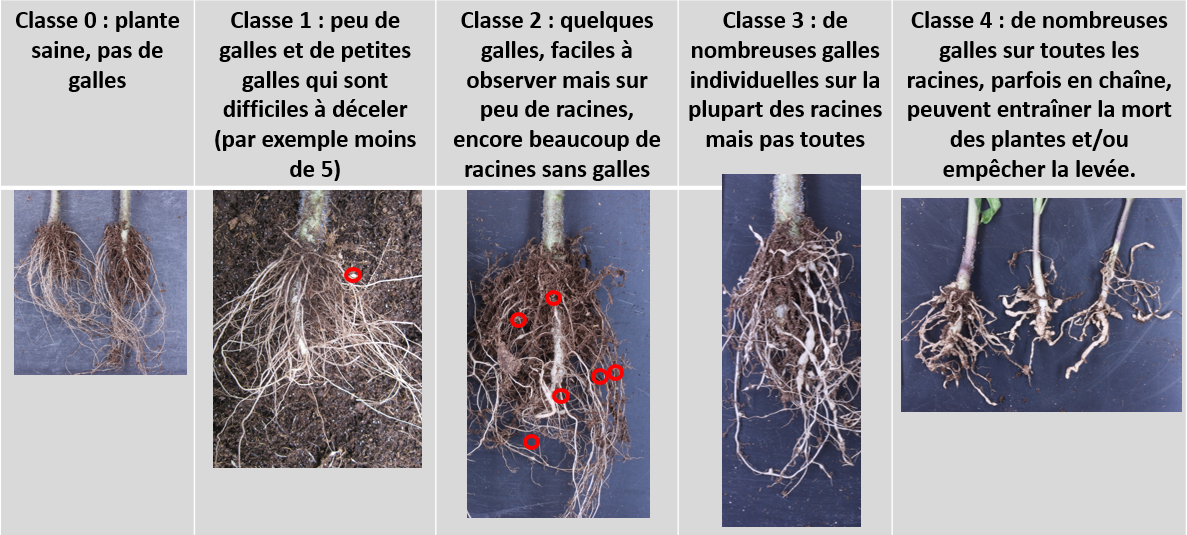 Le pourcentage de germination des plantes non inoculées du même lot de semences dans le cadre de la même expérience doit être utilisé pour calculer le nombre de semences qui n’ont pas produit de plante en raison de la présence de nématodes, et les ajouter aux plantes de la classe 4.Le pourcentage de germination des plantes non inoculées du même lot de semences dans le cadre de la même expérience doit être utilisé pour calculer le nombre de semences qui n’ont pas produit de plante en raison de la présence de nématodes, et les ajouter aux plantes de la classe 4.Le pourcentage de germination des plantes non inoculées du même lot de semences dans le cadre de la même expérience doit être utilisé pour calculer le nombre de semences qui n’ont pas produit de plante en raison de la présence de nématodes, et les ajouter aux plantes de la classe 4.11.3Validation de l’essaiValidation par rapport aux variétés témoins. Réactions attendues des variétés témoins :
Variété témoin sensible :
- la plupart des plantes dans les classes 3 et 4,
- 2 plantes au maximum peuvent être observées dans la classe 2
Variété témoin résistante à un niveau intermédiaire :
- clairement différente des autres variétés témoins,
- avec une majorité de plantes autour de la classe 2.
Variété témoin hautement résistante :
- la plupart des plantes dans les classes 0 et 1,
- 2 plantes au maximum peuvent être observées dans la classe 211.4Hors-typesles variétés hautement résistantes peuvent avoir quelques plantes avec quelques galles12.Interprétation des données en termes de niveaux d’expression des caractères de l’UPOVRésistance à Meloidogyne incognita (Mi) :
[1] absente ou faible : répartition des plantes dans les classes comparables avec les variété témoins sensibles.
[2] moyenne : répartition des plantes dans les classes comparables avec les variété témoins résistantes à un niveau intermédiaire.
[3] forte : répartition des plantes dans les classes comparables avec les variété témoins hautement résistantes.
 
Si les résultats ne sont pas clairs, une analyse statistique est conseillée.13.Points critiques de contrôleÉviter de trop arroser. Cela peut entraîner la pourriture des racines.
En cas d’essai agressif, mettre les semences dans une couche de sol non contaminé ou diminuer la quantité d’inoculum.1.Agent pathogèneVerticillium sp. (voir la note ci-dessous)3.Espèce hôteSolanum lycopersicum4.Source de l’inoculumNaktuinbouw (NL) et GEVES (FR)5.IsolatPathotype 0 (p. ex. isolat Toreilles 4-1-4-1)6.Identification de l’isolatutiliser des variétés hôtes différentielles, voir le site Web de l’ISF : https://www.worldseed.org8.Multiplication de l’inoculum8.1Milieu de multiplicationgélose dextrosée à la pomme de terre, milieu gélosé “S” de Messiaen8.4Milieu d’inoculationeau (pour racler les plaques de gélose) ou liquide Czapek Dox (culture aérée âgée de 3 à 7 jours à 20-25 °C, dans l’obscurité)8.6Récolte de l’inoculumfiltrer au travers d’une double mousseline8.7Vérification de l’inoculum récoltécompter les spores, ajuster à106 par ml8.8Durée de conservation/viabilité de l’inoculum1 jour à 4  C9.Format de l’essai9.1Nombre de plantes par génotypeau moins 20 et au moins 2 plantes non inoculées9.3Variétés témoinssensiblesFlix, Marmande verte, Moneymaker, SantoniorésistantesMonalbo, Marmande VR, “Monalbo x Marmande verte”, Daniela, Elias9.5Installation d’essaiserre ou chambre climatisée9.6Température20-25 °C optimale, 20-22 °C après l’inoculation9.7Lumière12 heures ou plus10.Inoculation10.1Préparation de l’inoculumculture liquide aérée (8.4)10.2Quantification de l’inoculumcompter les spores, ajuster à106 par ml10.3Stade de la plante lors de l’inoculationcotylédon jusqu’à la 3e feuille10.4Méthode d’inoculationles racines sont immergées de 4 à 15 minutes dans une suspension de spores10.5Première observation14 jours après l’inoculation10.7Observations finales21 à 33 jours après l’inoculation11.Observations11.1Méthodevisuelle11.2Échelle d’observationretard de croissance, flétrissement, chlorose et brunissement des vaisseaux11.3Validation de l’essail’évaluation de la résistance des variétés doit être calibrée avec les résultats des variétés témoins résistantes et sensibles12.Interprétation des données en termes de niveaux d’expression des caractères de l’UPOVabsente  [1]        symptômes sévères
présente [9]        aucun symptôme ou symptômes légers13.Points critiques de contrôleLes symptômes peuvent être présents dans les variétés résistantes mais leur sévérité sera nettement moins prononcée que dans les variétés sensibles. En général, les variétés résistantes accuseront un retard de croissance nettement moins prononcé que les variétés sensibles. L’observation du brunissement des vaisseaux est importante pour le diagnostic. En temps normal, ce brunissement ne s’étendra pas à la première feuille dans les variétés résistantes. Nombre de variétés hybrides sont hétérozygotes et semblent avoir une résistance relativement faible dans le bioessai.
Note : la résistance à V. dahliae fondée sur le gène Ve s’applique également à V. albo-atrum. Des isolats des deux espèces fongiques peuvent être utilisés pour évaluer le caractère UPOV “Résistance à V. dahliae” ou V. albo-atrum aussi longtemps que l’isolat appartient au pathotype de non-rupture Ve 0. Des isolats de rupture de la résistance ont été décrits dans les deux espèces.1.Agent pathogèneFusarium oxysporum f. sp. lycopersici3.Espèce hôteSolanum lycopersicum L.4.Source de l’inoculumGEVES (FR), INIA – CSIC (ES) ou Naktuinbouw (NL)5.Isolatp. ex. souche de référence validée dans un essai interlaboratoires. Pathotype 0EU/1US (p. ex. isolat Orange 71 ou PRI 20698 ou Fol 071), pathotype 1EU/2US (p. ex. isolat 4152, PRI40698 ou RAF 70) et pathotype 2EU/3US6.Identification de l’isolatutiliser des variétés hôtes différentielles, voir le site Web de l’ISF : https://www.worldseed.org7.Détermination du pouvoir pathogènesur des variétés de tomate sensibles8.Multiplication de l’inoculum8.1Milieu de multiplicationgélose dextrosée à la pomme de terre ou milieu “S” de Messiaen ou de Czapek Dox8.4Milieu d’inoculationeau pour racler les plaques de gélose ou de Czapek Dox (culture aérée vieille de 7 jours)8.6Récolte de l’inoculumfiltrer au travers d’une double mousseline8.7Vérification de l’inoculum récoltévoir 10.28.8Durée de conservation/viabilité de l’inoculum4 à 8 heures, conserver frais pour empêcher la germination des spores9.Format de l’essai9.1Nombre de plantes par génotypeau moins 20 plantes et au moins 5 plantes non inoculées9.2Nombre de répétitionsles plantes doivent être divisées en 2 répétitions au moins9.3Variétés témoins9.3.1Variétés témoins pour l’essai avec le pathotype 0EU/1USsensibles : Marmande, Marmande verte, Resal, Moneymaker
résistantes : Marporum, Larissa, “Marporum x Marmande verte”, Motelle, Gourmet;  et Riesling en tant que variété témoin résistante supplémentaire pour le niveau moyen9.3.2Variétés témoins pour l’essai avec le pathotype 1EU/2USSensibles : Marmande verte, Cherry Belle, Roma, Marporum, Ranco, Moneymaker
résistantes : Tradiro, Motelle, “Motelle x Marmande verte”;  et Agostino en tant que variété témoin résistante supplémentaire pour le niveau moyen9.3.3Variétés témoins pour l’essai avec le pathotype 2EU/3USSensibles : Marmande verte, Motelle, Marporum
résistantes : Alliance, Florida, Murdoch, “Marmande verte x Florida”9.5Installation d’essaiserre ou chambre climatisée9.6Température24-28 °C (essai agressif, avec isolat peu agressif), 20-24 °C (essai peu agressif, avec isolat agressif)9.7Lumière12 heures par jour ou plus9.8Saisontoutes les saisons10.Inoculation10.1Préparation de l’inoculum3 à 5 jours dans des cultures liquides aérées comme la gélose dextrosée à la pomme de terre (PDA), la gélose Czapek Dox ou le milieu S de Messiaen, ou gratter des plaques de cultures de 10 jours sur milieu gélosé10.2Quantification de l’inoculumcompter les spores, ajuster à 106 spores par ml;  en cas d’isolat très agressif, la concentration d’inoculum peut être réduite10.3Stade de la plante lors de l’inoculation10 à 18 jours, cotylédon jusqu’à la première feuille10.4Méthode d’inoculationles plantes au stade de l’inoculation sont récoltées avec soin, les racines et les hypocotyles sont immergés dans une suspension de spores pendant 5 à 15 minutes;  la réduction des racines est une option, et elles sont transplantées dans des plateaux10.7Observations finales14 à 21 jours après l’inoculation11.Observations11.1Méthodevisuelle11.2Échelle d’observation11.3Validation de l’essaiValidation par rapport aux variétés témoins. Réactions attendues des variétés témoins :
variété témoin sensible :
  la plupart des plantes dans les classes 2 et 3, 10% de plantes au maximum dans les classes 0 et 1
Variété témoin résistante :
  la plupart des plantes dans les classes 0 et 1, 10% de plantes au maximum dans les classes 2 et 3. Les variétés témoins présentant un niveau de résistance moyen peuvent présenter un plus grand nombre de plantes dans les classes 2 et 312.Interprétation des données en termes de niveaux d’expression des caractères de l’UPOV[1] absente
Niveau moyen des symptômes plus élevé que dans la variété de contrôle moyennement résistante
[9] présente :
Niveau moyen des symptômes non différent de celui de la variété moyennement résistante ou de la variété très résistante1.Agent pathogèneFusarium oxysporum f. sp. radicis-lycopersici2.État de quarantaine3.Espèce hôteSolanum lycopersicum4.Source de l’inoculumNaktuinbouw (NL) et GEVES (FR)5.Isolat-7.Détermination du pouvoir pathogènesymptômes sur une tomate sensible8.Multiplication de l’inoculum8.1Milieu de multiplicationgélose dextrosée à la pomme de terre ou milieu gélosé “S” de Messiaen8.4Milieu d’inoculationeau pour racler les plaques de gélose ou de Czapek Dox (culture aérée vieille de 7 jours)8.6Récolte de l’inoculumfiltrer au travers d’une double mousseline8.7Vérification de l’inoculum récoltécompter les spores, ajuster à 106 par ml8.8Durée de conservation/ viabilité de l’inoculum4 à 8 heures, conserver frais pour empêcher la germination des spores9.Format de l’essai9.1Nombre de plantes par génotypeau moins 209.2Nombre de répétitionssans objet9.3Variétés témoinssensiblesMotelle, MoneymakerrésistantesMomor, “Momor x Motelle”Observations“Momor x Motelle” a une résistance légèrement plus faible que Momor9.4Protocole d’essaiplus de 20 plantes, p. ex. 35 graines pour 24 plantes, y compris 2 plantes vierges9.5Installation d’essaiserre ou chambre climatisée9.6Température24-28 °C (essai agressif, avec isolat peu agressif)
17-24 °C (essai peu agressif, avec isolat agressif)9.7Lumièreau moins 12 heures par jour9.8Saisontoutes les saisons9.9Mesures spécialesun sol tourbeux légèrement acide est optimal;
conserver le sol humide mais éviter le stress hydrique10.Inoculation10.1Préparation de l’inoculumculture aérée ou gratter les plaques10.2Quantification de l’inoculumcompter les spores, ajuster à 106 spores par ml10.3Stade de la plante lors de l’inoculation12 à 18 jours, cotylédon jusqu’à la troisième feuille10.4Méthode d’inoculationles racines et les hypocotyles sont immergés dans une suspension de spores pendant 5 à 15 minutes10.7Observations finales10 à 21 jours après l’inoculation11.Observations11.1Méthodevisuelle;  quelques plantes sont levées à la fin de l’essai11.2Échelle d’observationSymptômes :
Mort de la plante
Retard de la croissance causé par la dégradation des racines
Dégradation des racines
Taches de nécrose et lésions nécrotiques sur les tiges11.3Validation de l’essail’évaluation de la résistance des variétés doit être calibrée avec les résultats des variétés témoins résistantes et sensibles11.4Hors-types12.Interprétation des données en termes de niveaux d’expression des caractères de l’UPOVabsente  [1]        symptômes
présente [9]        aucun symptôme13.Points critiques de contrôleLa température ne doit jamais dépasser 27 °C pendant la période d’essai. Les isolats peuvent perdre leur pathogénicité après des repiquages répétés. Les isolats ne doivent pas être repiqués plus de deux fois.1.Agent pathogènePassalora fulva2.État de quarantaine-3.Espèce hôteSolanum lycopersicum4.Source de l’inoculumNaktuinbouw (NL) ou GEVES (FR)5.Isolatgroupe de pathotypes 0, A, B, C, D, E, F et J6.Identification de l’isolatavec des différentiels génétiquement définis
A rompt Cf-2, B Cf-4, C Cf-2.4, D Cf-5, E Cf-2.4.5, F Cf-2.9, J Cf-2.6.9
https://www.worldseed.org7.Détermination du pouvoir pathogènesymptômes sur une tomate sensible8.Multiplication de l’inoculum8.1Milieu de multiplicationgélose dextrosée à la pomme de terre ou gélose maltée ou un milieu synthétique8.8Durée de conservation/ viabilité de l’inoculum4 heures, conserver frais9.Format de l’essai9.1Nombre de plantes par génotypeau moins 209.3Variétés témoinssensiblesMonalbo, Moneymakerrésistantes au groupe de pathotypes A :Purdue, IVT1154, IVT1149, Antique, Pink Treat, Sprigel, Triatlonrésistantes au groupe de pathotypes B :Vétomold, IVT1154, IVT1149, Antique, Retinto, Sprigel, Triatlonrésistantes au groupe de pathotypes C :IVT1154, IVT1149, Antique, Sprigel, Triatlonrésistantes au groupe de pathotypes D :Vétomold, IVT1154, Antique, Pink Treat, Retinto, Sprigelrésistantes au groupe de pathotypes E :IVT 1154, Antique, Sprigelrésistantes au groupe de pathotypes F :Purdue 135, IVT1149, Ontario 7818, Chelino, Completorésistantes au groupe de pathotypes J :Purdue 135, IVT11499.5Installation d’essaiserre ou chambre climatisée9.6Températurejour : 22 °C, nuit : 20 °C ou jour : 25 °C, nuit : 20 °C9.7Lumière12 heures ou plus9.8Saison9.9Mesures spécialesen fonction de l’installation et du temps, il peut s’avérer nécessaire de relever le degré d’humidité;  p. ex. tente d’humidité complètement fermée 3 ou 4 jours après l’inoculation, puis partiellement fermée (de 66% à 80% 24 heures par jour) jusqu’à la fin10.Inoculation10.1Préparation de l’inoculumpréparer des plaques uniformément colonisées, p. ex. 1 pour 36 plantes;
éliminer les spores de la plaque en grattant avec de l’eau additionnée de Tween20;
filtrer au travers d’une double mousseline10.2Quantification de l’inoculumcompter les spores; ajuster à 105 spores par ml ou plus10.3Stade de la plante lors de l’inoculation19 à 20 jours (y compris 12 jours à 24 °C), 2-3 feuilles10.4Méthode d’inoculationpulvériser sur des feuilles sèches10.7Observations finales14 jours après l’inoculation; lorsque la variété témoin sensible ne présente pas de symptômes clairs, l’essai peut être prolongé jusqu’à, par exemple, 18 jours après l’inoculation11.Observations11.1Méthodeinspection visuelle de la face dorsale des feuilles inoculées11.2Échelle d’observationsymptôme : taches blanches velouteuses11.3Validation de l’essail’évaluation de la variété résistante doit être calibrée avec les résultats des variétés témoins sensibles et résistantes12.Interprétation des données en termes de niveaux d’expression des caractères de l’UPOVabsente  [1]        symptômes
présente [9]        aucun symptôme13.Points critiques de contrôleLes spores Pf ont une taille et une morphologie variables. De petites spores sont également viables.
Les plaques fongiques deviendront progressivement stériles après 6 à 10 semaines et des sous-cultures répétées. Ne pas effectuer de sous-culture plus souvent que ce qui est strictement nécessaire à la multiplication.
Une humidité excessivement élevée peut causer des taches brunâtres rugueuses sur toutes les feuilles.1.Agent pathogènevirus de la mosaïque de la tomate3.Espèce hôteSolanum lycopersicum4.Source de l’inoculumNaktuinbouw (NL) ou GEVES (FR) ou INIA – CSIC (ES, souche 0)5.Isolatsouche 0 (p. ex. isolat INRA Avignon 6-5-1-1),
souche 1 et souche 26.Identification de l’isolatvariétés de tomate génétiquement définies ainsi :
Mobaci (Tm1), Moperou (Tm2), Momor (Tm22)
utiliser des variétés différentielles, voir le site Web de l’ISF : 
https:// www.woldseed.org7.Détermination du pouvoir pathogènesur une plante sensible8.Multiplication de l’inoculum8.1Milieu de multiplicationplante vivante8.2Variété de multiplicationp. ex. Moneymaker, Marmande8.7Vérification de l’inoculum récoltéoption : sur Nicotiana tabacum “Xanthi”, vérifier les lésions après 2 jours8.8Durée de conservation/viabilité de l’inoculumfrais > 1 jour, séché > 1 an9.Format de l’essai9.1Nombre de plantes par génotypeau moins 209.3Variétés témoinssensiblesMarmande, Monalbo, Moneymakerrésistantes au ToMV: 0 et 2Mobacirésistantes au ToMV: 0 et 1Moperourésistantes au ToMV: 0, 1 et 2“Monalbo x Momor” (avec nécrose), Gourmet, Mocimor, Momor9.4Protocole d’essaitraitement blanc avec PBS et carborundum ou tampon similaire9.5Installation d’essaiserre ou chambre climatisée9.6Température24-26 °C9.7Lumière12 heures ou plus9.8Saisonles symptômes sont plus prononcés en été10.Inoculation10.1Préparation de l’inoculum1 g de feuille avec symptômes avec 10 ml de PBS ou tampon similaire
homogénéiser, ajouter du carborundum au tampon (1 g/30ml)10.4Méthode d’inoculationfrotter légèrement10.6Seconde observationcotylédons ou deux feuilles10.7Observations finales11 à 21 jours après l’inoculation11.Observations11.1Méthodevisuelle11.2Échelle d’observationSymptômes de sensibilité :
mosaïque au sommet, malformation des feuilles
Symptômes de résistance (fondés sur l’hypersensibilité) :
nécrose locale, nécrose apicale, nécrose systémique11.3Validation de l’essail’évaluation de la variété résistante doit être calibrée avec les résultats des variétés témoins sensibles et résistantes
 
Remarque : pour certaines variétés hétérozygotes, un nombre variable de plantes peut souffrir d’une sévère nécrose systémique ou de quelques taches de nécrose alors que les autres plantes ne connaissent aucun symptôme. Ce nombre peut varier d’un essai à l’autre.12.Interprétation des données en termes de niveaux d’expression des caractères de l’UPOVabsente [1]        symptômes de sensibilité
présente [9]        aucun symptôme ou symptômes de résistance par hypersensibilité13.Points critiques de contrôleLa température et la lumière peuvent influencer le développement de la nécrose. Plus de lumière entraîne une plus grande nécrose. À des températures supérieures à 26 °C, la résistance peut rompre.
Les variétés hétérozygotes résistantes peuvent avoir des plantes sans symptôme et des plantes avec nécrose prononcée;  malgré cette fluctuation d’expression, l’échantillon peut être évalué comme étant homogène en matière de résistance.
 
Remarque : la souche INRA Avignon 6-5-1-1 est recommandée pour ToMV: 0. Elle provoque une mosaïque aucuba jaune significative.1.Agent pathogènevirus de la mosaïque de la tomate2.Gène opérationnelTm2/22 (avec deux allèles de résistance Tm2 et Tm22 et un allèle de sensibilité tm2)3.Amorces3.1Essai 1 pour vérifier la résistance de l’allèle Tm2 ou Tm22Amorce externe de réaction en chaîne par polymérase TMV-2286F: 5’GGGTATACTGGGAGTGTCCAATTC3’
Amorce externe de réaction en chaîne par polymérase TMV-2658R: 5’CCGTGCACGTTACTTCAGACAA3’
Tm22 SNP2494F:  5’CTCATCAAGCTTACTCTAGCCTACTTTAGT3’
Tm2 SNP2493R: 5’CTGCCAGTATATAACGGTCTACCG3’3.2Essai 2 pour vérifier la sensibilité ou la résistance de l’allèleAmorce externe de réaction en chaîne par polymérase TM2-748F: 5’CGGTCTGGGGAAAACAACTCT3’
Amorce externe de réaction en chaîne par polymérase TM2-1256R: 5’CTAGCGGTATACCTCCACATCTCC3’
TM2-SNP901misR: 5’GCAGGTTGTCCTCCAAATTTTCCATC3’
TM2-SNP901misF: 5’CAAATTGGACTGACGGAACAGAAAGTT3’4.Format de l’essai4.1Nombre de plantes par génotypeau moins 20 plantes4.2Variétés témoinsallèle tm2 homozygote sensible présent :
Mobaci, Monalbo, Moneymaker
allèle homozygote résistant Tm2 présent : Moperou
allèle homozygote résistant Tm22 présent : Mocimor, Momor5.Préparation de l’ADNRécolter sur chaque plante une partie d’une jeune feuille. Isoler tout l’ADN à l’aide d’un protocole standard d’isolement de l’ADN.
Déposer à la pipette chaque échantillon d’ADN et un mélange de réaction en chaîne par polymérase (amorces, dNTPs et Taq polymérase) pour l’essai 1 et pour l’essai 2.6.Conditions de la réaction en chaîne par polymérase1. Étape de dénaturation initiale à 94 °C pendant 3 minutes
2. 35 cycles à 94 °C pendant 1 minute, 56 °C pendant 1 minute et 72 °C minutes pendant 2 minutes
3. Étape d’extension finale à 72 °C pendant 10 minutes
 
Visualiser le produit de la réaction en chaîne par polymérase sur un gel d’agarose à 1-2%.7.Observations7.1Échelle d’observationEssai 1
A : Fragment de variété témoin (416bp) et fragment de Tm2 (255bp)
B : Fragment de variété témoin (416bp) et fragment de Tm22 (214bp)
C: Fragment de variété témoin (416bp)
 
  
Essai 2
D : Fragment de variété témoin (509bp), fragment de tm2 (S-allele; 381bp) et fragment de Tm2 ou Tm22 (R-allele; 185bp)
E : Fragment de variété témoin (509bp) et fragment de Tm2 ou Tm22 (R-allele; 185bp)
F : Fragment de variété témoin (509bp) et fragment de tm2 (S-allele; 381bp)
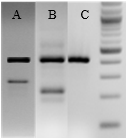 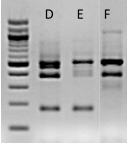 Essai 1
A : Fragment de variété témoin (416bp) et fragment de Tm2 (255bp)
B : Fragment de variété témoin (416bp) et fragment de Tm22 (214bp)
C: Fragment de variété témoin (416bp)
 
  
Essai 2
D : Fragment de variété témoin (509bp), fragment de tm2 (S-allele; 381bp) et fragment de Tm2 ou Tm22 (R-allele; 185bp)
E : Fragment de variété témoin (509bp) et fragment de Tm2 ou Tm22 (R-allele; 185bp)
F : Fragment de variété témoin (509bp) et fragment de tm2 (S-allele; 381bp)
Essai 1
A : Fragment de variété témoin (416bp) et fragment de Tm2 (255bp)
B : Fragment de variété témoin (416bp) et fragment de Tm22 (214bp)
C: Fragment de variété témoin (416bp)
 
  
Essai 2
D : Fragment de variété témoin (509bp), fragment de tm2 (S-allele; 381bp) et fragment de Tm2 ou Tm22 (R-allele; 185bp)
E : Fragment de variété témoin (509bp) et fragment de Tm2 ou Tm22 (R-allele; 185bp)
F : Fragment de variété témoin (509bp) et fragment de tm2 (S-allele; 381bp)
7.2Validation de l’essaiLes variétés témoins devraient donner les résultats escomptés.8.Interprétation des données en termes de niveaux d’expression des caractères de l’UPOVla présence des allèles tm2, Tm2, Tm22 conduit à une interprétation différente des caractères 56, 57 et 58, voir le tableau.
 
Si les résultats du test avec marqueurs d’ADN ne confirment pas la déclaration dans le questionnaire technique, un essai biologique doit être effectué pour observer si la résistance est absente ou présente pour la variété (éventuellement sur la base d’un autre gène de résistance, p. ex. le gène Tm1).1.Agent pathogènevirus de la mosaïque de la tomate2.Gène opérationnelTm2/22 (avec deux allèles de résistance Tm2 et Tm22 et un allèle de sensibilité tm2)3.AmorcesTOMV RES Forward : 5’-CTCAATCATTTCCTCCAAATCTC-’TOMV RES Reverse : 5’-GGGAAATGTCTTAAGTACTGCCA-3’
TOMV SUS Forward : 5’-GAAGCATTCCCTCCAAATATT-3’
TOMV SUS Reverse : 5’-GGTAATGTCTTAAGCACTGCCAG-3’ TOMV Sonde Res TM22 : 5’-Texas Red-CTACTTTAGTGTAGACCGT-BHQ2-3’
TOMV Sonde Res TM2 : 5’-Atto 532-CAACTTTACGGTAGACC-BHQ1-3’
TOMV Sonde SUS : 5’-6FAM-TGCTTTATGGTAGACAGT-BHQ1-3’
Les sondes sont des sondes MGB ou des sondes XS, conçues pour une température de 65 °C.4.Format de l’essai4.1Nombre de plantes par génotypeau moins 20 plantes4.2Variétés témoinsallèle tm2 homozygote sensible présent :
Mobaci, Monalbo, Moneymaker
allèle homozygote résistant Tm2 présent : Moperou
allèle homozygote résistant Tm22 présent : Mocimor, Momor5.Préparation de l’ADNRécolter sur chaque plante une partie d’une jeune feuille. Isoler tout l’ADN à l’aide d’un protocole standard d’isolement de l’ADN.
Déposer à la pipette chaque échantillon d’ADN et un mélange maître commercial de PCR en temps réel (amorces, sondes) dans des puits individuels. Analyser les échantillons dans une machine PCR en temps réel capable de lire les fluorophores de toutes les sondes, avec des conditions de réaction adaptées au mélange maître utilisé.6.Conditions de la réaction en chaîne par polymérase1. Étape de dénaturation initiale à 94 °C pendant 2 à 10 minutes (mélange maître dépendant)
2. 40 cycles à 94 °C pendant 15 secondes, 60 °C pendant 1 minute. Chaque cycle se termine avec la lecture d’une plaque.7.Observations7.1Échelle d’observation7.2Validation de l’essaiLes variétés témoins devraient donner les résultats escomptés.
Si Ct/Cq 35-40 : renouveler l’essai.8.Interprétation des données en termes de niveaux d’expression des caractères de l’UPOVla présence des allèles tm2, Tm2, Tm22 conduit à une interprétation différente des caractères 56, 57 et 58, voir le tableau.
 
Si les résultats du test avec marqueurs d’ADN ne confirment pas la déclaration dans le questionnaire technique, un essai biologique doit être effectué pour observer si la résistance est absente ou présente pour la variété (éventuellement sur la base d’un autre gène de résistance, p. ex. le gène Tm1).1.Agent pathogènePhytophthora infestans (Pi)3.Espèce hôteSolanum lycopersicum5.Isolathautement pathogène pour la tomate6.Identification de l’isolatbioessai7.Détermination du pouvoir pathogènebioessai8.Multiplication de l’inoculum8.1Milieu de multiplicationmilieu gélosé V8 ou gélose dextrosée à la pomme de terre (PDA) ou gélose maltée8.2Variété de multiplicationvariété de tomate sensible8.3Stade de la plante lors de l’inoculation4 semaines8.4Milieu d’inoculationeau8.5Méthode d’inoculationpulvérisation8.6Récolte de l’inoculumenlever par lavage les spores des plaques mouillées8.7Vérification de l’inoculum récoltécompter les sporangiospores8.8Durée de conservation/ viabilité de l’inoculum4 heures après refroidissement à 8-10 °C9.Format de l’essai9.1Nombre de plantes par génotype209.3Variétés témoinssensiblesMoneymaker, Saint-PierrerésistantesPhantasia, Sixtina9.5Installation d’essaiserre9.6Température18 °C9.7Lumièreaprès l’inoculation, obscurité pendant 24 heures, puis 10 heures d’obscurité par jour9.9Mesures spécialestente d’humidité pendant 4 jours après l’inoculation10.Inoculation10.1Préparation de l’inoculumenlever par lavage les spores des feuilles présentant des spores, refroidir à 8-10 °C
le refroidissement induit la libération de zoospores
 
Remarque : utiliser des spores fraîches issues de cycles d’infection répétés sur les plants de tomate pendant 3 semaines avant l’inoculation10.2Quantification de l’inoculumcompter les sporangiospores;  ajuster à 104 spores par ml10.3Stade de la plante lors de l’inoculation10 feuilles développées (de 6 à 7 semaines)10.4Méthode d’inoculationpulvérisation10.7Observations finales5 à 7 jours après l’inoculation11.Observations11.1Méthodevisuelle11.2Échelle d’observationsymptômes : lésions trempées dans l’eau, jaunissement et mort11.3Validation de l’essail’évaluation de la résistance des variétés doit être calibrée avec les résultats des contrôles de résistance et de sensibilité
 
les variétés hétérozygotes peuvent présenter un niveau d’expression de la résistance légèrement inférieur12.Interprétation des données en termes de niveaux d’expression des caractères de l’UPOVabsente  [1]        symptômes sévères
présente [9]        aucun symptôme ou symptômes légers13.Points critiques de contrôlela résistance ne s’exprime bien que chez la plante adulte1.Agent pathogènePyrenochaeta lycopersici3.Espèce hôteSolanum lycopersicum4.Source de l’inoculumGEVES (FR)5.Isolatp. ex. souche Pl 217.Détermination du pouvoir pathogènesur une plante sensible8.Multiplication de l’inoculum8.1Milieu de multiplicationmilieu gélosé de Messiaen ou milieu synthétique8.4Milieu d’inoculationgrains en autoclave (p. ex. orge)8.5Méthode d’inoculationmélange de grains contaminés (p. ex. 1 kg) avec l’inoculum (p. ex. milieu issu de deux boîtes de Petri avec du mycélium)8.6Récolte de l’inoculumaprès 3 semaines9.Format de l’essai9.1Nombre de plantes par génotypeau moins 209.3Variétés témoinssensiblesMarmande verte, Montfavet H 63.5résistantesGarance et (S. lycopersicum x S. habrochaites) Emperador9.4Protocole d’essaiajouter des plantes non inoculées9.5Installation d’essaiserre ou chambre climatisée9.6Température20 °C9.7Lumièreau moins 12 heures10.Inoculation10.1Préparation de l’inoculumhomogénéiser les grains contaminés et les mélanger avec de la terre
(rapport de volume entre les grains et la terre d’environ 1:5)10.3Stade de la plante lors de l’inoculation3 ou 4 feuilles10.4Méthode d’inoculationtransplanter les plantules dans un mélange de sol et de grains contaminés10.7Observations finales40 jours après l’inoculation11.Observations11.1Méthodevisuelle11.2Échelle d’observationClasse 0 : absence de lésion nécrotique sur les racines
Classe 1 : quelques petites lésions nécrotiques incolores
Classe 2 : quelques lésions nécrotiques brunâtres nettement visibles (moins de la moitié de la surface de la racine principale)
Classe 3 : plusieurs lésions nécrotiques brunâtres nettement visibles (plus de la moitié de la surface de la racine principale)
Classe 4 : nécrose complète ou destruction de la racine principale11.3Validation de l’essail’évaluation de la résistance des variétés doit être calibrée avec les résultats des variétés témoins résistantes et sensibles12.Interprétation des données en termes de niveaux d’expression des caractères de l’UPOVtoute variété considérée comme présentant un degré de résistance identique ou supérieur à celui de la variété Garance est considérée comme résistante
les classes 0, 1 et 2 sont généralement considérées comme résistantes – note 9
les classes 3 et 4 sont généralement considérées comme sensibles – note 113.Points critiques de contrôlele pouvoir pathogène peut être perdu après 3 semaines de culture sur un milieu gélosé1.Agent pathogèneStemphylium spp. p. ex. Stemphylium solani (voir la note ci-dessous)3.Espèce hôteSolanum lycopersicum4.Source de l’inoculumGEVES (FR)7.Détermination du pouvoir pathogènebioessai8.1Milieu de multiplicationgélose dextrosée à la pomme de terre (PDA) (12 heures par journée sous lumière quasi-ultraviolette pour produire la sporulation) ou milieu gélosé V89.Format de l’essai9.1Nombre de plantes par génotype20 au moins9.3Variétés témoinssensiblesMonalborésistantesMotelle, “Motelle x Monalbo” (bord)9.5Installation d’essaiserre ou chambre climatisée9.6Température24°C9.7Lumière12 heures minimum9.9Mesures spécialesincubation en tunnel avec 100% d’humidité relative ou tente d’humidité fermée 5 jours après l’inoculation, puis 80% d’humidité relative jusqu’à la fin10.Inoculation10.1Préparation de l’inoculumdes plaques de sporulation (8.1) sont raclées et séchées à l’air durant la nuit. Le jour suivant, elles sont trempées et remuées pendant 30 minutes dans un bécher contenant de l’eau déminéralisée, ou les plaques de sporulation sont raclées avec de l’eau additionnée de Tween20. La suspension obtenue est tamisée au travers d’une double couche de mousseline.10.2Quantification de l’inoculum5.103 – 105 spores par ml10.3Stade de la plante lors de l’inoculation20 à 22 jours (3 feuilles développées)10.4Méthode d’inoculationpulvérisation10.7Observations finales4 à 10 jours après l’inoculation11.Observations11.1Méthodevisuelle11.2Échelle d’observation0. aucun symptôme
1. quelques très rares lésions et un jaunissement sur les feuilles, mais aucun symptôme sur les cotylédons
2. quelques lésions sur les feuilles et les cotylédons
3. nombreuses lésions sur les feuilles et cotylédons attachés
4. coalescence des lésions et chute des cotylédons
5. dessèchement total des deux ou trois premières feuilles et chute des cotylédons11.3Validation de l’essaiLes symptômes sur Motelle x Monalbo devraient être un peu plus forts que sur Motelle.
Les symptômes sur Monalbo devraient être beaucoup plus forts que sur Motelle.12.Interprétation des données en termes de niveaux d’expression des caractères de l’UPOVRésistance absente [1]   symptômes forts
Résistance présente [9]   symptômes faibles ou absence de symptômes

Lorsque le niveau de résistance se situe juste en dessous de la limite inférieure de résistance, le test doit être répété une ou deux fois avant qu’une décision finale ne soit prise.13.Points critiques de contrôleLes isolats individuels peuvent différer légèrement en termes de pathogénicité.
Certains isolats de Stemphylium sont difficiles à caractériser soit comme Stemphylium solani soit comme appartenant à une espèce apparentée. Cependant, ces isolats de Stemphylium peuvent être utilisés pour identifier la résistance à Stemphylium solani.1.Agent pathogènePseudomonas syringae pv. tomato 2.État de quarantaine-3.Espèce hôteSolanum lycopersicum4.Source de l’inoculumGEVES (FR)5.Isolat-7.Détermination du pouvoir pathogènebioessai8.Multiplication de l’inoculum8.1Milieu de multiplicationp. ex. milieu gélosé de King B, obscurité8.2Variété de multiplicationvariété sensible8.4Milieu d’inoculationeau8.8Durée de conservation/ viabilité de l’inoculumles plaques vieillissent après 10 jours9.Format de l’essai9.1Nombre de plantes par génotype20 au moins9.2Nombre de répétitionssans objet9.3Variétés témoinssensiblesMonalbo, MoneymakerrésistantesOntario 7710, “Monalbo x Ontario 7710”, Fuzzer9.5Installation d’essaiserre ou chambre de culture9.6Températurejour : 22 °C, nuit : 16 °C ou 20 °C9.7Lumière12 heures9.9Mesures spécialestente d’humidité nécessaire pendant 3 jours ou plus10.Inoculation10.1Préparation de l’inoculumenlever par lavage les spores de la plaque et ajouter une goutte de surfactant à la suspension bactérienne. La plaque doit avoir moins de 2 à 4 jours d’ancienneté.10.2Quantification de l’inoculumDO 0,1 ou moins, confirmé par un ensemencement par dilution. Densité 106 unités formant colonie par ml10.3Stade de la plante lors de l’inoculation3 feuilles développées (20 à 22 jours)10.4Méthode d’inoculationpulvériser une suspension bactérienne sur les feuilles10.7Observations finales8 jours ou plus après l’inoculation11.Observations11.1Méthodevisuelle11.2Échelle d’observationtacheture bactérienne, d’aspect gras avec chlorose marginale
des microlésions peuvent être observées sur les plantes résistantes < 1 mm11.3Validation de l’essail’évaluation de la résistance des variétés doit être calibrée avec les résultats des variétés témoins résistantes et sensibles12.Interprétation des données en termes de niveaux d’expression des caractères de l’UPOVabsente  [1]        tacheture bactérienne
présente [9]        aucun symptôme ou microlésions13.Points critiques de contrôleles souches peuvent perdre leur virulence au cours du stockage1.Agent pathogèneRalstonia solanacearum – Pathotype 12.Situation réglementairevoir la base de données mondiale de l’OEPP : https://gd.eppo.int3.Espèce hôteSolanum lycopersicum4.Source de l’inoculum-5.Isolatpathotype 1
(le pathotype 1 présente un spectre d’hôtes important, y compris la tomate; le pathotype 3 présente un faible spectre d’hôtes, y compris également la tomate.)8.Multiplication de l’inoculum8.1Milieu de multiplicationmilieu gélosé levure-peptone-glucose (YPG) ou PYDAC
Conditions particulières : 25-30 °C (le pathotype 3 nécessite généralement une température de 20-23 °C)8.5Méthode d’inoculation2 ml de l’inoculum placé au pied de chaque plantule avant la transplantation8.8Durée de conservation/viabilité de l’inoculumsuspension en eau distillée stérile à 15 °C (< 1 année)9.Format de l’essai9.1Nombre de plantes par génotype209.3Variétés témoinssensiblesFloradelrésistantesCaraïbo9.5Installation d’essaichambre climatisée9.6Températurejour : 26-30 °C;  nuit : 25 °C9.7Lumière10 à 12 heures9.9Mesures spécialeshumidité élevée10.Inoculation10.2Quantification de l’inoculum107 unités formant colonie par ml10.3Stade de la plante lors de l’inoculation3-4 feuilles bien développées (3 semaines)10.7Observations finales3 semaines après l’inoculation11.Observationschez les variétés à résistance intermédiaire, les bactéries peuvent être présentes dans la partie inférieure de la plante11.3Validation de l’essail’évaluation de la variété résistante doit être calibrée avec les résultats des variétés témoins sensibles et résistantes12.Interprétation des données en termes de niveaux d’expression des caractères de l’UPOVabsente [1]        symptômes
présente [9]        aucun symptôme ou moins que la variété témoin résistante1.Agent pathogènevirus des feuilles jaunes en cuillère de la tomate (TYLCV)2.Situation réglementairevoir la base de données mondiale de l’OEPP : https://gd.eppo.int3.Espèce hôteSolanum lycopersicum4.Source de l’inoculumM. Eduardo R. Bejarano, Laboratoire de recherche phytogénétique, HMS UMA-CSIC)5.IsolatAlm:Pep:99, souche IL8.Multiplication de l’inoculum8.1Milieu de multiplicationYEP/Kanamycin8.3Stade de la plante lors de l’inoculation3-4 feuilles8.4Milieu d’inoculationYEP8.5Méthode d’inoculationinfiltration par piqûre de la tige. L’inoculation de la plante est réalisée en utilisant la bactérie Agrobacterium tumefaciens transformée avec des plasmides contenant les clones infectieux (Morilla, et al. 2005. Phytopathology 95 : 1089-1097)8.8Durée de conservation/viabilité de l’inoculumles stocks de bactéries A. tumefaciens sont conservés congelés à 80 °C dans une solution à 15-20 % de glycérol pour une conservation de longue durée. Les cultures à conserver sont généralement obtenues à partir d’une seule colonie et cultivées dans 5 ml de YEP et 2,5 µl de kanamycine (100 mg/ml) pendant 48 heures à 28 °C.9.Format de l’essai9.1Nombre de plantes par génotype209.2Nombre de répétitions29.3Variétés témoinssensiblesMoneymaker, MarmanderésistantesDelyca, Montenegro9.5Installation d’essaiSerre ou chambre de culture avec autorisation d’utilisation confinée d’OVM/OGM9.6Température23-25 °C9.7Lumière16 h9.9Mesures spécialesL’Agrobacterium tumefaciens transformé est un organisme vivant modifié (OVM) ou organisme génétiquement modifié (OGM) auquel d’autres réglementations peuvent s’appliquer.10.Inoculation10.1Préparation de l’inoculumstrier la surface du milieu contenant la bactérie A. tumefaciens congelée placé dans un tube et immerger le tube dans 5 ml de YEP et 2,5 µl de kanamycine (100 mg/ml) pendant 48 heures à 28 °C.  Il est nécessaire d’agiter le tube. Prélever 100 µl et les placer dans 100 ml de YEP et 50 µl de kanamycine (100 mg/ml). Agiter pendant 48 heures à 28 °C. Centrifuger la culture saturée pendant 20 min à 3500 tr/min et retirer la solution surnageante.10.2Quantification de l’inoculumdissoudre dans de l’eau déionisée stérile pour une DO600 de 110.3Stade de la plante lors de l’inoculation3e ou 4e feuille10.4Méthode d’inoculationutiliser une seringue de 1 ml dotée d’une aiguille de calibre 27 et déposer quelques gouttes (environ 20 µl de la culture) sur les 10 à 15 trous de piqûre effectués avec l’aiguille dans la tige des plants de tomates destinés à l’essai. Conserver sur la glace pendant l’inoculation des plants.10.5Première observation20 jours après l’inoculation10.6Seconde observation30 jours après l’inoculation10.7Observations finales45 jours après l’inoculation11.Observations11.1Méthodevisuelle11.2Échelle d’observationsymptômes : jaunissement et frisure des feuilles11.3Validation de l’essail’évaluation de la variété résistante doit être calibrée avec les résultats des variétés témoins sensibles et résistantes11.4Hors-types12.Interprétation des données en termes de niveaux d’expression des caractères de l’UPOVabsente  [1]        symptômes sévères
présente [9]        aucun symptôme13.Points critiques de contrôleCe virus est endémique dans de nombreuses zones tropicales et sub-tropicales et est classé comme bioagresseur de quarantaine dans de nombreux pays à climat tempéré.
TYLCV-IL est la souche la plus répandue dans le monde. Avec cette souche, les symptômes n’apparaissent pas dans les variétés avec Ty-1 et Ty-2.
Quelques variétés résistantes au virus peuvent être sensibles au virus Sardinia des feuilles jaunes en cuillère de la tomate (TYLCSV), étroitement apparenté au TYLCSV.1.Agent pathogènevirus des feuilles jaunes en cuillère de la tomate (TYLCV) souche IL2.État de quarantainevoir la base de données mondiale de l’OEPP : https://gd.eppo.int3.Espèce hôteSolanum lycopersicum4.Source de l’inoculumEspagne5.IsolatTYLCV-IL La Mayora8.Multiplication de l’inoculummouches blanches8.1Milieu de multiplication9.Format de l’essai9.1Nombre de plantes par génotype209.2Nombre de répétitionsdeux répétitions9.3Variétés témoinssensiblesMoneymaker, MarmanderésistantesDelyca, Montenegro9.5Installation d’essaiserre/serre tunnel9.9Mesures spécialesempêcher la propagation de mouches blanches10.Inoculation10.3Stade de la plante lors de l’inoculation2 à 4 semaines10.4Méthode d’inoculationvecteur (mouches blanches Bemisia porteuses du virus TYLCV-IL)10.7Observations finales1 à 2 mois après l’inoculation11.Observations11.1Méthodevisuelle11.2Échelle d’observationsymptômes : jaunissement et frisure des feuilles11.3Validation de l’essail’évaluation de la variété résistante doit être calibrée avec les résultats des variétés témoins sensibles et résistantes12.Interprétation des données en termes de niveaux d’expression des caractères de l’UPOVabsente  [1]        symptômes sévères
présente [9]        aucun symptôme ou symptômes légers13.Points critiques de contrôleCe virus est endémique dans de nombreuses zones tropicales et sub-tropicales et est classé comme bioagresseur de quarantaine dans de nombreux pays à climat tempéré.
TYLCV-IL est la souche la plus répandue dans le monde. Avec cette souche, les symptômes n’apparaissent pas dans les variétés avec Ty-1 et Ty-2. Quelques variétés résistantes au virus peuvent être sensibles au virus Sardinia des feuilles jaunes en cuillère de la tomate (TYLCSV), étroitement apparenté au TYLCSV.1.Agent pathogènevirus de la tache bronzée de la tomate – Pathotype 0 (TSWV: 0)2.Situation réglementairevoir la base de données mondiale de l’OEPP : https://gd.eppo.int3.Espèce hôteSolanum lycopersicum4.Source de l’inoculumNaktuinbouw (NL), GEVES (FR)5.Isolatpathotype 0, de préférence une souche non transmise par les thysanoptères6.Identification de l’isolatles feuilles symptomatiques peuvent être stockées en dessous de -70 °C7.Détermination du pouvoir pathogènebioessai9.Format de l’essai9.1Nombre de plantes par génotypeau moins 209.2Nombre de répétitions1 répétition9.3Variétés témoinssensiblesMonalbo, Momor, Montfavet 63-5, MoneymakerrésistantesBodar, Mospomor9.5Installation d’essaiserre ou chambre de culture climatisée9.6Température20 °C9.7Lumière12 heures ou plus9.9Mesures spécialesempêcher ou combattre les thysanoptères10.Inoculation10.1Préparation de l’inoculumpresser les feuilles symptomatiques dans un tampon glacé de 0,01 M de PBS,
pH 7,4, avec 0,01 M de sulfite de sodium ou un tampon similaire
Option : tamiser le suc des feuilles au travers d’une double mousseline10.3Stade de la plante lors de l’inoculationune ou deux feuilles développées10.4Méthode d’inoculationmécanique, frottement avec un abrasif approprié sur les cotylédons, suspension de l’inoculum < 10°C10.7Observations finales7 à 21 jours après l’inoculation11.Observations11.1Méthodevisuelle, comparative11.2Échelle d’observationsymptômes : mosaïque au sommet, bronzage, diverses malformations, une nécrose sévère peut être un signe d’hypersensibilité11.3Validation de l’essail’évaluation de la variété résistante doit être calibrée avec les résultats des variétés témoins sensibles et résistantes12.Interprétation des données en termes de niveaux d’expression des caractères de l’UPOVabsente [1]        symptômes
présente [9]        aucun symptôme ou symptômes d’hypersensibilité13.Points critiques de contrôleLe TSWV est transmis par Thrips tabaci et le thysanoptère occidental des fleurs (Frankliniella occidentalis). Le pathotype 0 est défini par son incapacité à surpasser la résistance dans les variétés de tomate porteuses du gène de résistance Sw-5.1.Agent pathogènevirus de la tache bronzée de la tomate – pathotype 02.Gène opérationnelSw-5b3.Amorces3.1Allèles sensibles Sw5-Vat1-F: 5’-ACAACATCAAACAATGTTAGCC-3’
Sw5-Vat2-F: 5’-CATCAAACAATGCAGTTAGCC-3’3.2Allèle résistantSw5-Res-F: 5’-ATCAACCAATACAGCCTAACC-33.3Amorce universelleSw5-universal-R: 5’-TTTCTCCCTGCAAGTTCACC-3’3.3Sondes spécifiques d’allèlesSw5-Sus1: 5’-VIC-TACATTATGAAGGGTTAACAAG-MGB-NFQ-3’
Sw5-Sus2: 5’-6FAM-ACAACAGAGGGTTAACAAGTTTAGG-BHQ1-3’
Sw5-Res: 5’-TEXAS RED-TGGGCGAAAATCCCAACAAG-BHQ2-3’4.Format de l’essai4.1Nombre de plantes par génotypeau moins 20 plantes4.2Variétés témoinsallèle 1 homozygote sensible présent :
Moneymaker
allèle 2 homozygote sensible présent :
Mountain Magic
allèle homozygote résistant présent :
Montealto
hétérozygote 1(allèle de résistance et allèle 1 de sensibilité présent) : Bodar
hétérozygote 2(allèle de résistance et allèle 2 de sensibilité présent) : Sharmita5.Préparation de l’ADNRécolter sur chaque plante une partie d’une jeune feuille. Isoler tout l’ADN à l’aide d’un protocole standard d’isolement de l’ADN. Déposer à la pipette chaque échantillon d’ADN et un mélange maître commercial de PCR en temps réel dans des puits individuels. Analyser les échantillons dans une machine PCR en temps réel capable de lire les fluorophores de toutes les sondes, avec des conditions de réaction adaptées au mélange maître utilisé.6.Conditions de la réaction en chaîne par polymérase1. Étape de dénaturation initiale à 95 °C pendant 10 minutes
2. 40 cycles à 95 °C pendant 15 secondes et à 60 °C pendant 1 minute. Chaque cycle se termine avec la lecture d’une plaque.7.Observations7.1Échelle d’observation7.2Validation de l’essaiLes variétés témoins devraient donner les résultats escomptés. Si Ct/Cq 35-40 : renouveler l’essai.8.Interprétation des données en termes de niveaux d’expression des caractères de l’UPOVabsent [1]  allèle(s) sensible(s) présent(s) et allèle résistant absent
présent [9]  allèle résistant présent (homozygote ou hétérozygote)
 
Si les résultats du test avec marqueurs d’ADN ne confirment pas la déclaration dans le questionnaire technique, un essai biologique doit être effectué pour observer si la résistance est absente ou présente pour la variété (sur un autre mécanisme).1.Agent pathogèneLeveillula taurica2.État de quarantaine-3.Espèce hôteSolanum lycopersicum4.Source de l’inoculumaucune méthode de stockage à long terme n’est disponible8.1Milieu de multiplicationfeuilles détachées d’une plante hôte sensible9.Format de l’essai9.1Nombre de plantes par génotype209.3Variétés témoinssensiblesMonalbo, Montfavet 63-5résistantesRadiance10.Inoculation10.3Stade de la plante lors de l’inoculationplantes adultes10.4Méthode d’inoculationinfection naturelle, essentiellement due à la dispersion des spores par le vent10.7Observations finalesavant la maturité des fruits11.Observations11.1Méthodevisuelle11.2Échelle d’observationsymptômes : taches de chlorose jaune sur la face supérieure des feuilles, mycélium sur la face dorsale des feuilles11.3Validation de l’essail’évaluation de la variété résistante doit être calibrée avec les résultats des variétés témoins sensibles et résistantes12.Interprétation des données en termes de niveaux d’expression des caractères de l’UPOVabsente [1]        symptômes
présente [9]        aucun symptôme ou au même niveau que la variété témoin résistante13.Points critiques de contrôleVérifier la présence de cleistothecia au microscope pour confirmer la présence de Leveillula et l’absence d’un autre Oïdium.
L’action de la résistance en fonction du stade de la plante peut entraîner des difficultés d’interprétation.1.Agent pathogèneOidium neolycopersici2.État de quarantaine-3.Espèce hôteSolanum lycopersicum5.Isolatvoir la remarque sous 137.Détermination du pouvoir pathogènebioessai8.Multiplication de l’inoculum8.1Milieu de multiplicationplante8.3Stade de la plante lors de l’inoculation24 °C le jour;  18 °C la nuit8.4Milieu d’inoculationeau8.5Méthode d’inoculationvoir 10.48.6Récolte de l’inoculumen rinçant8.7Vérification de l’inoculum récoltévérifier la présence de contaminants au microscope8.8Durée de conservation/viabilité de l’inoculum1 à 2 heures9.Format de l’essai9.1Nombre de plantes par génotype209.2Nombre de répétitionssans objet9.3Variétés témoinssensiblesMomor, Montfavet 63-5résistantesRomiro, PI 2470879.5Installation d’essaiserre9.6Température20 °C ou 18-24 °C9.7Lumière12 heures10.Inoculation10.1Préparation de l’inoculumrecueillir des spores dans l’eau10.2Quantification de l’inoculum104 conidia/ml10.3Stade de la plante lors de l’inoculation3 semaines10.4Méthode d’inoculationpar pulvérisation sur les feuilles ou par saupoudrage des feuilles10.7Observations finales7 à 18 jours après inoculation11.Observations11.1Méthodevisuelle11.2Échelle d’observation0. aucune sporulation
1. points nécrotiques et parfois sporulation limitée localement
2. sporulation modérée
3. sporulation abondante11.3Validation de l’essail’évaluation de la variété résistante doit être calibrée avec les résultats des variétés témoins sensibles et résistantes12.Interprétation des données en termes de niveaux d’expression des caractères de l’UPOVabsente  [1]        sporulation modérée ou abondante
présente [9]        aucune sporulation ou sporulation limitée13.Points critiques de contrôleIl faut éviter les isolats qui rompent la résistance. La résistance à O. neolycopersici est en général spécifique au pathotype. Toutefois, aussi longtemps qu’une série différentielle de génotypes de tomate avec des résistances bien définies fait défaut, il demeurera difficile de conclure qu’il existe différents pathotypes d’O. neolycopersici1.Agent pathogènevirus Tomato torrado2.État de quarantainedans les régions à climat tempéré3.Espèce hôteSolanum lycopersicum7.Détermination du pouvoir pathogènebioessai8.Multiplication de l’inoculum8.1Milieu de multiplicationNicotiana tabacum ‘Xanthi’8.3Stade de la plante lors de l’inoculationcotylédon jusqu’à la première feuille8.5Méthode d’inoculationvoir 10.48.6Récolte de l’inoculumaprès 3 semaines8.7Vérification de l’inoculum récoltéplantes jaunies, infection systémique8.8Durée de conservation/viabilité de l’inoculuminstable à température ambiante9.Format de l’essai9.1Nombre de plantes par génotype209.3Variétés témoinssensiblesDanielarésistantesMatias9.5Installation d’essaiserre9.6Température23 °C le jour;  21 °C la nuit9.7Lumière16 heures10.Inoculation10.3Stade de la plante lors de l’inoculation14 jours10.4Méthode d’inoculationdans un tampon glacé de 0,01 M de PBS, pH 7 et du carborundum10.5Première observation7 jours après l’inoculation10.6Seconde observation14 jours après l’inoculation10.7Observations finales18 jours après l’inoculation11.Observations11.1Méthodevisuelle11.2Échelle d’observationpoints de nécrose sur les feuilles supérieures11.3Validation de l’essail’évaluation de la variété résistante doit être calibrée avec les résultats des variétés témoins sensibles et résistantes12.Interprétation des données en termes de niveaux d’expression des caractères de l’UPOVabsente  [1]        présence de points de nécrose
présente [9]        aucun symptôme13.Points critiques de contrôleLe ToTV est transmis par la mouche blanche (Bemisia tabaci). Produire l’inoculum avec un mortier glacé et un pilon. Pendant l’inoculation, la température doit être inférieure à 25 °C.CaractèresExemples Note
QUESTIONNAIRE TECHNIQUE
Page {x} de {y}
Numéro de référence :CaractèresExemples Note
QUESTIONNAIRE TECHNIQUE
Page {x} de {y}
Numéro de référence :CaractèresExemples Note
QUESTIONNAIRE TECHNIQUE
Page {x} de {y}
Numéro de référence :CaractèresExemples Note
QUESTIONNAIRE TECHNIQUE
Page {x} de {y}
Numéro de référence :CaractèresExemples Note
QUESTIONNAIRE TECHNIQUE
Page {x} de {y}
Numéro de référence :CaractèresExemples Note
QUESTIONNAIRE TECHNIQUE
Page {x} de {y}
Numéro de référence :CaractèresExemples Note
QUESTIONNAIRE TECHNIQUE
Page {x} de {y}
Numéro de référence :CaractèresExemples Note[Fin du document]